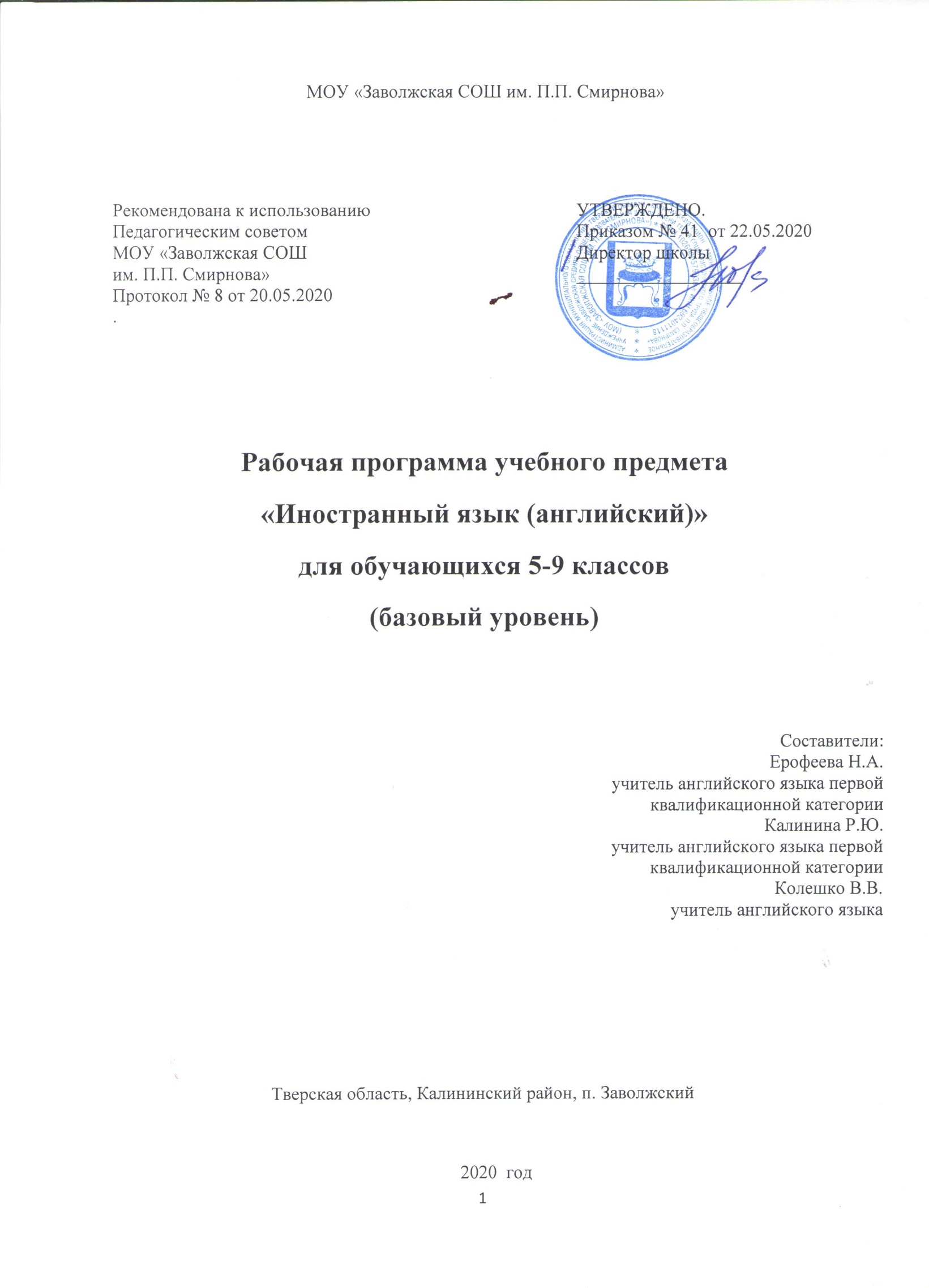 I. Планируемые результаты освоения учебного предмета «Иностранный язык (английский). Программа разработана на основе федерального государственного образовательного стандарта основного общего образования, Концепции духовно-нравственного развития и воспитания личности гражданина России, программы по английскому языку 5-9 классы. Афанасьева О.В., Михеева И.В.М.Основными предметными результатами освоения материала в соответствии с авторской рабочей программой для данной серии является дальнейшее развитие иноязычных коммуникативных умений в говорении, чтении, письме и аудировании; приобретение учащимися знаний о фонетической, лексической, грамматической и орфографической сторонах речи, а также навыков оперирования данными знаниями. Кроме того, УМК для основной школы содержат социокультурные знания. 5 классТак, в 5 классе учащиеся получают новые сведения о символике и культурном наследии Великобритании, России (Unit 1, Steps 3, 8; Unit 2, Step 4); географии России (Unit 6), знакомятся с образцами английской поэзии и фольклора (Units 1—6).Тематическое содержание учебника представлено следующими учебными ситуациями и проблемами для обсуждения, отобранными в соответствии с требованиями примерной программы:Каникулы: летние каникулы, лучшие места для проведения каникул, проведение каникул за границей и дома, будни и выходные, школьные каникулы в России.Семья: привычные занятия, работа и карьера, биографии, родственники, взаимоотношения в семье.Здоровый образ жизни: распорядок дня, занятия спортом, бег как разновидность физических нагрузок, игры, различный образ жизни, свободное время, здоровое питание.Проведение досуга и любимые занятия: наиболее типичные для подростков хобби и способы проведения свободного времени, забота о питомцах, коллекционирование, посещение музеев и галерей.Путешествия и родной город (село, деревня): наиболее популярные туристические направления, способы передвижения, достопримечательности Англии и Шотландии, Лондон и его достопримечательности, описание места (города, села, деревни),г де проживают учащиеся.Россия: географическое положение, климат, природные богатства, путешествия по России, традиционные сувениры.Изучаемый лексический и грамматический материал группируется вокруг следующих учебных ситуаций:Unit 1. Holidays Are Over Unit 2. Family History Unit 3.Healthy Ways Unit 4.After SchoolUnit 5. From Place to PlaceUnit 6. About RussiaКаждая учебная ситуация (тематический блок) включает в себя шестнадцать уроков: десять уроков по учебнику, четыре по рабочей тетради, два по книге для чтения.  В учебнике первые 7 уроков (Steps 1—7) — это занятия, на которых вводится и частично отрабатывается новый материал. Этот материал закрепляется еще раз с помощью рабочей тетради. Далее планируется урок повторения (Step 8) по учебнику и урок подведения итогов, содержащий задания для самоконтроля Test Yourself (Step 9), а также урок Enjoy Yourself (Step 10), основное назначение которого — повышение мотивации к изучению английского языка, знакомство учащихся с отдельными аспектами английской и мировой культуры. Каждый блок также включает 1—2 резервных урока. Лексический и грамматический материал отбирается и отрабатывается в соответствии с ситуациями межличностного общения, соответствующими возрасту, жизненному опыту, потребностям и интересам пятиклассников.Лексические единицы, подлежащие усвоению, представляют собой наиболее употребительную лексику английского языка, устойчивые словосочетания, оценочную лексику и реплики-клише речевого этикета. Например, при изучении темы After School (Unit 5) пятиклассники овладевают необходимой лексикой для того, чтобы рассказывать о любимых занятиях (например, to collect, ballet, drawing, painting, theatre, gallery), овладевают правилами ее сочетаемости с другими словами английского языка. Ознакомление с новыми лексическими единицами сопровождается знакомством с устойчивыми сочетаниями, в которых они наиболее часто встречаются (например, to collect coins/disks/toys; to be interested in painting/drawing; to see a ballet; classical ballet; to go to the theatre; to visit galleries).Значительное внимание в учебнике уделяется речевым клише, необходимым для успешного участия в диалогическом общении (например, excuse me, I’m sorry, thanks a lot, certainly, it’s nice to see you и др.). Также учащиеся расширяют полученное в начальной школе представление об основных способах образования существительных, прилагательных и наречий в современном английском языке, таких как конверсия (a walk (n) — to walk (v), metal (n) — metal (adj), словосложение (bed + room = bedroom, black + board = blackboard) и аффиксация: образование имен существительных от глаголов при помощи суффикса-er (to write — writer); образование имен прилагательных от имен существительных при помощи продуктивных суффиксов -y (sun — sunny, rain — rainy etc), -ful (wonderful, beautiful) и приставки un- (happy — unhappy); образование наречий от имен прилагательных при помощи суффикса -ly (slow — slowly, usual — usually) (см. Грамматический справочник, с. 140, 143—144). При работе над лексикой внимание обращается на вариативность средств выражения, а также на явление синонимии. При этом особо подчеркивается, чем слова, близкие по значению, отличаются друг от друга (например, to say / to tell; watch / clock).Обучение грамматической стороне речи в 5 классе направлено на овладение основными морфологическими формами и синтаксическими конструкциями, необходимыми для успешного участия в процессе общения в рамках обозначенных в Примерной программе тем и ситуаций.В области морфологии имени существительного пятиклассники знакомятся со способами образования форм множественного числа, включая нерегулярные способы (например, a man — men, a child — children, a sheep — sheep и др.) и слова, написание которых является исключением из общего правила (a wife — wives, a zoo — zoos и др.), притяжательным падежом, основными случаями использования определенного и неопределенного артикля с именами нарицательными и именами собственными, обозначающими географические названия.Большое внимание в УМК уделяется глаголу. Одной из основных задач обучения грамматической стороне речи в 5 классе является формирование прочных навыков образования форм настоящего неопределенного времени (present simple), настоящего продолженного времени (present continuous), прошедшего неопределенного времени (past simple), прошедшего продолженного времени (past continuous), будущего простого времени (future simple). При этом обеспечивается достаточная тренировка форм неправильных глаголов, способности выбора грамматической конструкции, адекватной коммуникативному намерению.Дальнейшее знакомство с именем прилагательным предполагает расширение знаний об образовании сравнительной и превосходной степеней, правилах использования слов  much/many,  little/few. В 5 классе систематизируются знания о личных, притяжательных и указательных местоимениях, осуществляется знакомство с личными местоимениями и правилами их употребления.В области синтаксиса пятиклассники расширяют свои знания об основных типах вопросов (общий, альтернативный, специальный, вопрос к подлежащему), правилах построения простых и сложных, утвердительных и отрицательных предложений, совершенствуют  навыки  их  построения.Основными принципами, на которых строится обучение грамматике, являются сознательность, доступность и посильность, прочность, коммуникативность. Авторы придерживаются позиции, что формирование прочных, устойчивых грамматических навыков — одна из главных задач основной школы, так как именно они позволяют грамотно выражать свои мысли и осуществлять коммуникацию на должном уровне. В связи с этим в УМК введен специальный компонент — лексико-грамматический практикум, а учебник и рабочая тетрадь содержат достаточно большое количество заданий на отработку изучаемых грамматических явлений.Обучение говорению в пятом классе предполагает овладение монологической и диалогической речью. Пятиклассники учатся составлять законченные, логичные, связные монологические высказывания на основе содержательных опор, таких как текст, план и ключевые слова. Упражнения на изложение содержания прочитанного или прослушанного текста, составление различных типов монологов (повествование, сообщение, описание), презентация результатов проведенной проектной работы присутствуют в каждом из тематических блоков. Требуемый объем самостоятельного монологического высказывания в пятом классе — 6—8 фраз.Овладение диалогической речью связано с формированием следующих коммуникативных умений: начинать, поддерживать и завершать разговор, сообщать и запрашивать информацию, адекватно реагировать на реплики собеседника, выражать пожелания, благодарность, просьбу, вежливо отказываться, соглашаться,  извиняться.  Объем  диалога  — 4 реплики со стороны каждого партнера. В основе технологии обучения диалогической речи лежит диалог-образец, который учащиеся слушают, анализируют, воспроизводят с некоторыми заменами. Далее на его основе они составляют собственные диалоги, стараясь соблюдать правила речевого этикета. Так, для пятого класса характерны задания типа «Послушай и прочитай диалог. На его основе составь собственный диалог о ... и разыграй его».Обучение аудированию нацелено на овладение умением воспринимать на слух простые и короткие сообщения с различной глубиной проникновения в их содержание (с пониманием основного содержания, с выборочным пониманием и полным пониманием текста). При этом предусматривается овладение следующими умениями:понимать тему и факты сообщения;вычленять смысловые вехи;выделять главное, отличать главное от второстепенного.Время звучания текстов для аудирования — 1—1,5 минуты. Материал для заданий по аудированию отбирался на основе таких требований, как информативная ценность, соответствие возрастным особенностям школьников, их интересам и потребностям, аутентичность, доступность формы и содержания. Количество заданий на обучение аудированию достаточно высоко, особенно если учитывать упражнения, направленные на формирование речевого слуха (способности различать на слух фонемы английского языка), расширение объема оперативной памяти (например, «Запомните предложение и повторите его за диктором»), совершенствование произносительных навыков (например, «Прослушай стихотворение (рифмовку) и прочитай его (ее) выразительно»).В пятом классе учащиеся начинают овладевать различными видами чтения: с пониманием основного содержания (ознакомительное чтение), с полным пониманием (изучающее чтение), с выборочным пониманием нужной или интересующей информации (просмотровое чтение). Обучение чтению осуществляется на несложных текстах, построенных на знакомой лексике, но содержащих некоторые незнакомые лексические единицы, о значении которых можно догадаться по контексту или узнать с помощью англо-русского словаря. Объем текстов для чтения в среднем составляет 400—500 слов без учета артиклей. При выполнении заданий на чтение предполагается формирование следующих умений: понимать тему и основное содержание текста (на уровне фактологической информации); выделять смысловые вехи, основную мысль текста; вычленять причинно-следственные связи в тексте; выбирать нужную, интересующую учащихся информацию, использовать языковую или контекстуальную догадку; кратко и логично излагать содержание текста.В пятом классе происходит совершенствование сформированных навыков письма и дальнейшее развитие таких умений письменной речи, как делать выписки из текста;составлять план текста;писать открытки c опорой на образец (объемом до 30 слов, включая адрес) (Unit 1);правильно писать дату, свой возраст, имя, фамилию, гражданство, адрес (Unit 2).Большое внимание уделяется дальнейшему формированию орфографических навыков. Письменный диктант является обязательным заданием, входящим в каждый тематический блокКоммуникативные уменияГоворение. Диалогическая речьВыпускник научится:вести диалог (диалог этикетного характера, диалог–-расспрос, диалог побуждение к действию; комбинированный диалог) в стандартных ситуациях неофициального общения в рамках освоенной тематики, соблюдая нормы речевого этикета, принятые в стране изучаемого языка. Выпускник получит возможность научиться:вести диалог-обмен мнениями; брать и давать интервью;вести диалог-расспрос на основе нелинейного текста (таблицы, диаграммы и т. д.).Говорение. Монологическая речьВыпускник научится:строить связное монологическое высказывание с опорой на зрительную наглядность и/или вербальные опоры (ключевые слова, план, вопросы) в рамках освоенной тематики;описывать события с опорой на зрительную наглядность и/или вербальную опору (ключевые слова, план, вопросы); давать краткую характеристику реальных людей и литературных персонажей; передавать основное содержание прочитанного текста с опорой или без опоры на текст, ключевые слова/ план/ вопросы;описывать картинку/ фото с опорой или без опоры на ключевые слова/ план/ вопросы.Выпускник получит возможность научиться: делать сообщение на заданную тему на основе прочитанного; комментировать факты из прочитанного/ прослушанного текста, выражать и аргументировать свое отношение к прочитанному/ прослушанному; кратко высказываться без предварительной подготовки на заданную тему в соответствии с предложенной ситуацией общения;кратко высказываться с опорой на нелинейный текст (таблицы, диаграммы, расписание и т. п.);кратко излагать результаты выполненной проектной работы.АудированиеВыпускник научится: воспринимать на слух и понимать основное содержание несложных аутентичных текстов, содержащих некоторое количество неизученных языковых явлений; воспринимать на слух и понимать нужную/интересующую/ запрашиваемую информацию в аутентичных текстах, содержащих как изученные языковые явления, так и некоторое количество неизученных языковых явлений.Выпускник получит возможность научиться:выделять основную тему в воспринимаемом на слух тексте;использовать контекстуальную или языковую догадку при восприятии на слух текстов, содержащих незнакомые слова.Чтение Выпускник научится: читать и понимать основное содержание несложных аутентичных текстов, содержащие отдельные неизученные языковые явления;читать и находить в несложных аутентичных текстах, содержащих отдельные неизученные языковые явления, нужную/интересующую/ запрашиваемую информацию, представленную в явном и в неявном виде;читать и полностью понимать несложные аутентичные тексты, построенные на изученном языковом материале; выразительно читать вслух небольшие построенные на изученном языковом материале аутентичные тексты, демонстрируя понимание прочитанного.Выпускник получит возможность научиться:устанавливать причинно-следственную взаимосвязь фактов и событий, изложенных в несложном аутентичном тексте;восстанавливать текст из разрозненных абзацев или путем добавления выпущенных фрагментов.Письменная речь Выпускник научится: заполнять анкеты и формуляры, сообщая о себе основные сведения (имя, фамилия, пол, возраст, гражданство, национальность, адрес и т. д.);писать короткие поздравления с днем рождения и другими праздниками, с употреблением формул речевого этикета, принятых в стране изучаемого языка, выражать пожелания (объемом 30–40 слов, включая адрес);писать личное письмо в ответ на письмо-стимул с употреблением формул речевого этикета, принятых в стране изучаемого языка: сообщать краткие сведения о себе и запрашивать аналогичную информацию о друге по переписке; выражать благодарность, извинения, просьбу; давать совет и т. д. (объемом 100–120 слов, включая адрес);писать небольшие письменные высказывания с опорой на образец/ план.Выпускник получит возможность научиться:делать краткие выписки из текста с целью их использования в собственных устных высказываниях;писать электронное письмо (e-mail) зарубежному другу в ответ на электронное письмо-стимул;составлять план/ тезисы устного или письменного сообщения; кратко излагать в письменном виде результаты проектной деятельности;писать небольшое письменное высказывание с опорой на нелинейный текст (таблицы, диаграммы и т. п.).Языковые навыки и средства оперирования имиОрфография и пунктуацияВыпускник научится:правильно писать изученные слова;правильно ставить знаки препинания в конце предложения: точку в конце повествовательного предложения, вопросительный знак в конце вопросительного предложения, восклицательный знак в конце восклицательного предложения;расставлять в личном письме знаки препинания, диктуемые его форматом, в соответствии с нормами, принятыми в стране изучаемого языка.Выпускник получит возможность научиться:сравнивать и анализировать буквосочетания английского языка и их транскрипцию.Фонетическая сторона речиВыпускник научится:различать на слух и адекватно, без фонематических ошибок, ведущих к сбою коммуникации, произносить слова изучаемого иностранного языка;соблюдать правильное ударение в изученных словах;различать коммуникативные типы предложений по их интонации;членить предложение на смысловые группы;адекватно, без ошибок, ведущих к сбою коммуникации, произносить фразы с точки зрения их ритмико-интонационных особенностей (побудительное предложение; общий, специальный, альтернативный и разделительный вопросы), в том числе, соблюдая правило отсутствия фразового ударения на служебных словах.Выпускник получит возможность научиться:выражать модальные значения, чувства и эмоции с помощью интонации;различать британские и американские варианты английского языка в прослушанных высказываниях.Лексическая сторона речиВыпускник научится:узнавать в письменном и звучащем тексте изученные лексические единицы (слова, словосочетания, реплики-клише речевого этикета), в том числе многозначные в пределах тематики основной школы;употреблять в устной и письменной речи в их основном значении изученные лексические единицы (слова, словосочетания, реплики-клише речевого этикета), в том числе многозначные, в пределах тематики основной школы в соответствии с решаемой коммуникативной задачей;соблюдать существующие в английском языке нормы лексической сочетаемости;распознавать и образовывать родственные слова с использованием словосложения и конверсии в пределах тематики основной школы в соответствии с решаемой коммуникативной задачей;распознавать и образовывать родственные слова с использованием аффиксации в пределах тематики основной школы в соответствии с решаемой коммуникативной задачей: глаголы при помощи аффиксов dis-, mis-, re-, -ze/-ise; именасуществительныеприпомощисуффиксов -or/ -er, -ist , -sion/-tion, -nce/-ence, -ment, -ity , -ness, -ship, -ing; именаприлагательныеприпомощиаффиксовinter-; -y, -ly, -ful , -al , -ic, -ian/an, -ing; -ous, -able/ible, -less, -ive;наречия при помощи суффикса -ly;имена существительные, имена прилагательные, наречия при помощи отрицательных префиксовun-, im-/in-;числительные при помощи суффиксов -teen, -ty; -th.Выпускник получит возможность научиться:распознавать и употреблять в речи в нескольких значениях многозначные слова, изученные в пределах тематики основной школы;знать различия между явлениями синонимии и антонимии; употреблять в речи изученные синонимы и антонимы адекватно ситуации общения;распознавать и употреблять в речи наиболее распространенные фразовые глаголы;распознавать принадлежность слов к частям речи по аффиксам;распознавать и употреблять в речи различные средства связи в тексте для обеспечения его целостности (firstly, tobeginwith, however, asforme, finally, atlast, etc.);использовать языковую догадку в процессе чтения и аудирования (догадываться о значении незнакомых слов по контексту, по сходству с русским/ родным языком, по словообразовательным элементам.Грамматическая сторона речиВыпускник научится:оперировать в процессе устного и письменного общения основными синтаксическими конструкциями и морфологическими формами в соответствии с коммуникативной задачей в коммуникативно-значимом контексте:распознавать и употреблять в речи различные коммуникативные типы предложений: повествовательные (в утвердительной и отрицательной форме) вопросительные (общий, специальный, альтернативный и разделительный вопросы), побудительные (в утвердительной и отрицательной форме) и восклицательные;распознавать и употреблять в речи распространенные и нераспространенные простые предложения, в том числе с несколькими обстоятельствами, следующими в определенном порядке;распознавать и употреблять в речи предложения с начальнымIt;распознавать и употреблять в речи предложения с начальнымThere + tobe;распознавать и употреблять в речи сложносочиненные предложения с сочинительными союзами and, but, or;распознавать и употреблять в речи сложноподчиненные предложения с союзами и союзными словами because, if,that, who, which,what, when, where, how,why;использовать косвенную речь в утвердительных и вопросительных предложениях в настоящем и прошедшем времени;распознаватьиупотреблятьвречиусловныепредложенияреальногохарактера (Conditional I – If I see Jim, I’ll invite him to our school party) инереальногохарактера (Conditional II – If I were you, I would start learning French);распознавать и употреблять в речи имена существительные в единственном числе и во множественном числе, образованные по правилу, и исключения;распознавать и употреблять в речи существительные с определенным/ неопределенным/нулевым артиклем;распознавать и употреблять в речи местоимения: личные (в именительном и объектном падежах, в абсолютной форме), притяжательные, возвратные, указательные, неопределенные и их производные, относительные, вопросительные;распознавать и употреблять в речи имена прилагательные в положительной, сравнительной и превосходной степенях, образованные по правилу, и исключения;распознавать и употреблять в речи наречия времени и образа действия и слова, выражающие количество (many/much, few/afew, little/alittle); наречия в положительной, сравнительной и превосходной степенях, образованные по правилу и исключения;распознавать и употреблять в речи количественные и порядковые числительные;распознавать и употреблять в речи глаголы в наиболее употребительных временных формах действительного залога: Present Simple, Future Simple и Past Simple, Present и Past Continuous, Present Perfect;распознавать и употреблять в речи различные грамматические средства для выражения будущего времени: Simple Future, to be going to, Present Continuous;распознавать и употреблять в речи модальные глаголы и их эквиваленты (may,can,could,beableto,must,haveto, should);распознавать и употреблять в речи глаголы в следующих формах страдательного залога: PresentSimplePassive, PastSimplePassive;распознавать и употреблять в речи предлоги места, времени, направления; предлоги, употребляемые при глаголах в страдательном залоге.Выпускник получит возможность научиться:распознавать сложноподчиненные предложения с придаточными: времени с союзом since; цели с союзом sothat; условия с союзом unless; определительными с союзами who, which, that;распознавать и употреблять в речи сложноподчиненные предложения с союзами whoever, whatever, however, whenever;распознавать и употреблять в речи предложения с конструкциями as … as; notso … as; either … or; neither … nor;распознавать и употреблять в речи предложения с конструкцией I wish;распознавать и употреблять в речи конструкции с глаголами на -ing: to love/hate doing something; Stop talking;распознаватьиупотреблятьвречиконструкцииIt takes me …to do something; to look / feel / be happy;распознавать и употреблять в речи определения, выраженные прилагательными, в правильном порядке их следования;распознавать и употреблять в речи глаголы во временных формах действительного залога: PastPerfect, Present PerfectContinuous, Future-in-the-Past;распознавать и употреблять в речи глаголы в формах страдательного залога Future Simple Passive, PresentPerfect Passive;распознавать и употреблять в речи модальные глаголы need, shall, might, would;распознавать по формальным признакам и понимать значение неличных форм глагола (инфинитива, герундия, причастия I и II, отглагольного существительного) без различения их функций и употреблять их в речи;распознавать и употреблять в речи словосочетания «Причастие I+существительное» (aplayingchild) и «Причастие II+существительное» (awrittenpoem).Социокультурные знания и уменияВыпускник научится:употреблять в устной и письменной речи в ситуациях формального и неформального общения основные нормы речевого этикета, принятые в странах изучаемого языка;представлять родную страну и культуру на английском языке;понимать социокультурные реалии при чтении и аудировании в рамках изученного материала.Выпускник получит возможность научиться:использовать социокультурные реалии при создании устных и письменных высказываний;находить сходство и различие в традициях родной страны и страны/стран изучаемого языка.Компенсаторные уменияВыпускник научится:выходить из положения при дефиците языковых средств: использовать переспрос при говорении.Выпускник получит возможность научиться:использовать перифраз, синонимические и антонимические средства при говорении;пользоваться языковой и контекстуальной догадкой при аудировании и чтении6 класс, автор Афанасьева О.В., Михеева И.В.По окончании 6 класса учащиеся должны уметь:Монологическая речь:— передавать содержание, основную мысль прочитанного текста— делать сообщения по прочитанному (услышанному) тексту— выражать свое отношение к прочитанному (услышанному) текстуДиалогическая речь:— диалоги этикетного характера – до 3х реплик со стороны каждогоучащегося;— диалог  — расспрос —  до 3х реплик со стороны каждого учащегося;— диалог побуждения к действию – до 2х реплик со стороны каждого учащегося;— диалог – обмен мнениями – до 2х реплик со стороны каждого учащегося.Аудирование:— понимать основное содержание кратких аутентичных прагматически текстов;— выделять нужную информацию;— понимать содержание текстов, относящихся к разным коммуникативным типам речи;— определить основную тему текста;— выделить главные факты.Время звучания текста для аудирования – до 2х минут.       Чтение:  — понимать основное содержание текста— понимать полностью содержание текста— находить нужную информациюПисьмо:-делать различные записи ( сокращать текст, убирать лишнее,  сокращать придаточные предложения);— составлять план текста;— заполнять простейшие бланки;— написать письмо: приглашение в гости, принятие приглашения);— выполнять лексико – грамматические упражнения. Требования к уровню сформированности социокультурных умений:по окончании 6-го класса учащиеся должны:— уметь составить вопросы для викторин по мотивам британских сказок, легенд;— уметь выразительно пересказать небольшую сказку (англоязычную и русскую);— уметь выразительно проигрывать фольклорные детские песни.Языковые знания и навыкиФонетика:Дальнейшее совершенствование звуко-произносительных навыков, в том числе применительно к новому языковому материалуЛексическая сторона речиЛексические единицы (в объеме 700единиц для продуктивного и рецептивного усвоения), обслуживающие ситуации общения в пределах тематики начальной школы, простейшие устойчивые словосочетания, оценочная лексика и реплики – клише как элементы речевого этикета, отражающих культуру англоговорящих стран.Грамматическая сторона речиОсновные коммуникативные типы предложения: повествовательное, вопросительное. Побудительное. Общие, альтернативные, специальные вопросы. Порядок слов в предложении. Предложения с простым сказуемым составным именным, составным глагольным. Простые распространенные предложения, предложения с однородными ленами.ПравильныеинеправильныеглаголывPresent, Future, PastSimple/ Presentcontinuous, PresentPerfect. Глагол-связка to be, глагол to do? Модальныеглаголы can, may, must, have to. Глагольныеконструкциитипа I like reading, I’m going to do something.Наречия времени, степени, образа действия.Собственные и нарицательные имена, названия предметов и явлений в рамках изученной тематики. Множественное число существительных, существительные с определенным, неопределенным и нулевым артиклем. Притяжательный падеж существительных.Прилагательные в положительной, сравнительной и превосходной степенях. Количественные числительные до 100, порядковые до 20.Местоимения: личные, указательные и притяжательные.Предлоги места и направления.Социокультурные знания и уменияИспользование иностранного языка как средства социокультурного развития школьников в начальной школе предполагает знакомство со следующим материалом:— с английскими именами и несложными для произношения фамилиями;— с англоязычными рифмовками, детскими стихами, песнями, сказками;— с внешним видом домов в Британии, комнат в домах, квартирах;— с внешним видом англоязычных школ, классов, школьной жизнью учеников;— с названиями англоязычных стран, их флагами, традициями;— с элементами речевого этикета.Социокультурное развитие включает следующие навыки и умения:— написание своих имен и фамилий на английском языке;— написание адреса на английском языке;— написание названия своей страны, региона;— создание собственных поздравительных открыток.Компенсаторная компетенцияНа втором этапе продолжается совершенствование и развитие компенсаторных умений, начатое в начальной школе. Кроме этого, происходит овладение следующими новыми компенсаторными умениями говорения: употреблять синонимы, описывать предмет, явление, пояснять мысль доступными средствами, включая жесты и мимику, обращаться за помощью, переспрашивать.Особое внимание на данном этапе уделяется формированию компенсаторных умений чтения:—        пользоваться языковой и контекстуальной догадкой (интернациональные слова, словообразовательный анализ, вычленение ключевых слов текста);—        пользоваться двуязычным и толковым англоязычным словарями;—        прогнозировать основное содержание текста по заголовку или выборочному чтению отдельных абзацев текста;—        использовать текстовые опоры различного рода (подзаголовки, таблицы, картинки, фотографии, шрифтовые выделения, комментарии, подстрочные ссылки);—        игнорировать незнакомую лексику, реалии, грамматические явления, не влияющие на понимание основного содержания текста.Учебно-познавательная компетенцияВ процессе обучения английскому языку в VI классе осуществляется дальнейшее совершенствование сформированных на первом этапе навыков и приёмов учебной деятельности, формирование и развитие новых, что обусловлено усложнением предметного содержания речи, расширением проблематики обсуждаемых вопросов и требует от учащихся умения самостоятельно добывать знания из различных источников. На данном этапе предполагается овладение следующими умениями:—        работать с двуязычными и толковыми одноязычными словарями, энциклопедиями и другой справочной литературой;—        ориентироваться в иноязычном письменном и аудио- тексте, кратко фиксировать содержание сообщений, составлять субъективные опоры для устного высказывания в виде ключевых слов, объединённых потенциальным контекстом, зачина, концовки, отдельных предложений;—        использовать выборочный перевод для уточнения понимания текста;—        пользоваться поисковыми системами www.vahoo.com, www.ask.com, www.google.com, www.wikipedia.ru и др.; находить нужную информацию, обобщать и делать выписки для дальнейшего использования в процессе общения на уро¬ке, в сочинениях, эссе, проектах;—        выполнять контрольные задания в формате ГИА и ЕГЭ;—        участвовать в проектной работе, оформлять её результаты в виде планшета, стенной газеты, иллюстрированного альбома и т.п.7  класс, автор Афанасьева О.В., Михеева И.В.Коммуникативные уменияГоворение. Диалогическая речьВыпускник научится:- вести диалог (диалог этикетного характера, диалог–-расспрос, диалог побуждение к действию; комбинированный диалог) в стандартных ситуациях неофициального общения в рамках освоенной тематики, соблюдая нормы речевого этикета, принятые в стране изучаемого языка. Выпускник получит возможность научиться:- вести диалог-обмен мнениями; - брать и давать интервью;- вести диалог-расспрос на основе нелинейного текста (таблицы, диаграммы и т. д.).Говорение. Монологическая речьВыпускник научится:- строить связное монологическое высказывание с опорой на зрительную наглядность и/или вербальные опоры (ключевые слова, план, вопросы) в рамках освоенной тематики;- описывать события с опорой на зрительную наглядность и/или вербальную опору (ключевые слова, план, вопросы); - давать краткую характеристику реальных людей и литературных персонажей; - передавать основное содержание прочитанного текста с опорой или без опоры на текст, ключевые слова/ план/ вопросы;- описывать картинку/ фото с опорой или без опоры на ключевые слова/ план/ вопросы.Выпускник получит возможность научиться: - делать сообщение на заданную тему на основе прочитанного; - комментировать факты из прочитанного/ прослушанного текста, выражать и аргументировать свое отношение к прочитанному/ прослушанному; - кратко высказываться без предварительной подготовки на заданную тему в соответствии с предложенной ситуацией общения;- кратко высказываться с опорой на нелинейный текст (таблицы, диаграммы, расписание и т. п.);- кратко излагать результаты выполненной проектной работы.АудированиеВыпускник научится: - воспринимать на слух и понимать основное содержание несложных аутентичных текстов, содержащих некоторое количество неизученных языковых явлений; - воспринимать на слух и понимать нужную/интересующую/ запрашиваемую информацию в аутентичных текстах, содержащих как изученные языковые явления, так и некоторое количество неизученных языковых явлений.Выпускник получит возможность научиться:- выделять основную тему в воспринимаемом на слух тексте;- использовать контекстуальную или языковую догадку при восприятии на слух текстов, содержащих незнакомые слова.Чтение Выпускник научится: - читать и понимать основное содержание несложных аутентичных текстов, содержащие отдельные неизученные языковые явления;- читать и находить в несложных аутентичных текстах, содержащих отдельные неизученные языковые явления, нужную/интересующую/ запрашиваемую информацию, представленную в явном и в неявном виде;- читать и полностью понимать несложные аутентичные тексты, построенные на изученном языковом материале;- выразительно читать вслух небольшие построенные на изученном языковом материале аутентичные тексты, демонстрируя понимание прочитанного.Выпускник получит возможность научиться:- устанавливать причинно-следственную взаимосвязь фактов и событий, изложенных в несложном аутентичном тексте;- восстанавливать текст из разрозненных абзацев или путем добавления выпущенных фрагментов.Письменная речь Выпускник научится: - заполнять анкеты и формуляры, сообщая о себе основные сведения (имя, фамилия, пол, возраст, гражданство, национальность, адрес и т. д.);- писать короткие поздравления с днем рождения и другими праздниками, с употреблением формул речевого этикета, принятых в стране изучаемого языка, выражать пожелания (объемом 30–40 слов, включая адрес);- писать личное письмо в ответ на письмо-стимул с употреблением формул речевого этикета, принятых в стране изучаемого языка: сообщать краткие сведения о себе и запрашивать аналогичную информацию о друге по переписке; выражать благодарность, извинения, просьбу; давать совет и т. д. (объемом 100–120 слов, включая адрес);- писать небольшие письменные высказывания с опорой на образец/ план.Выпускник получит возможность научиться:- делать краткие выписки из текста с целью их использования в собственных устных высказываниях;- писать электронное письмо (e-mail) зарубежному другу в ответ на электронное письмо-стимул;- составлять план/ тезисы устного или письменного сообщения; - кратко излагать в письменном виде результаты проектной деятельности;- писать небольшое письменное высказывание с опорой на нелинейный текст (таблицы, диаграммы и т. п.).Языковые навыки и средства оперирования имиОрфография и пунктуацияВыпускник научится:- правильно писать изученные слова;- правильно ставить знаки препинания в конце предложения: точку в конце повествовательного предложения, вопросительный знак в конце вопросительного предложения, восклицательный знак в конце восклицательного предложения;- расставлять в личном письме знаки препинания, диктуемые его форматом, в соответствии с нормами, принятыми в стране изучаемого языка.Выпускник получит возможность научиться:- сравнивать и анализировать буквосочетания английского языка и их транскрипцию.Фонетическая сторона речиВыпускник научится:- различать на слух и адекватно, без фонематических ошибок, ведущих к сбою коммуникации, произносить слова изучаемого иностранного языка;- соблюдать правильное ударение в изученных словах;- различать коммуникативные типы предложений по их интонации;- членить предложение на смысловые группы;- адекватно, без ошибок, ведущих к сбою коммуникации, произносить фразы с точки зрения их ритмико-интонационных особенностей (побудительное предложение; общий, специальный, альтернативный и разделительный вопросы), в том числе, соблюдая правило отсутствия фразового ударения на служебных словах.Выпускник получит возможность научиться:- выражать модальные значения, чувства и эмоции с помощью интонации;- различать британские и американские варианты английского языка в прослушанных высказываниях.Лексическая сторона речиВыпускник научится:- узнавать в письменном и звучащем тексте изученные лексические единицы (слова, словосочетания, реплики-клише речевого этикета), в том числе многозначные в пределах тематики основной школы;- употреблять в устной и письменной речи в их основном значении изученные лексические единицы (слова, словосочетания, реплики-клише речевого этикета), в том числе многозначные, в пределах тематики основной школы в соответствии с решаемой коммуникативной задачей;- соблюдать существующие в английском языке нормы лексической сочетаемости;- распознавать и образовывать родственные слова с использованием словосложения и конверсии в пределах тематики основной школы в соответствии с решаемой коммуникативной задачей;- распознавать и образовывать родственные слова с использованием аффиксации в пределах тематики основной школы в соответствии с решаемой коммуникативной задачей: - глаголы при помощи аффиксов dis-, mis-, re-, -ize/-ise; - именасуществительныеприпомощисуффиксов -or/ -er, -ist , -sion/-tion, -nce/-ence, -ment, -ity , -ness, -ship, -ing; - именаприлагательныеприпомощиаффиксовinter-; -y, -ly, -ful , -al , -ic,-ian/an, -ing; -ous, -able/ible, -less, -ive;- наречия при помощи суффикса -ly;- имена существительные, имена прилагательные, наречия при помощи отрицательных префиксовun-, im-/in-;- числительные при помощи суффиксов -teen, -ty; -th.Выпускник получит возможность научиться:- распознавать и употреблять в речи в нескольких значениях многозначные слова, изученные в пределах тематики основной школы;- знать различия между явлениями синонимии и антонимии; употреблять в речи изученные синонимы и антонимы адекватно ситуации общения;- распознавать и употреблять в речи наиболее распространенные фразовые глаголы;- распознавать принадлежность слов к частям речи по аффиксам;- распознавать и употреблять в речи различные средства связи в тексте для обеспечения его целостности (firstly, tobeginwith, however, asforme, finally, atlast, etc.);- использовать языковую догадку в процессе чтения и аудирования (догадываться о значении незнакомых слов по контексту, по сходству с русским/ родным языком, по словообразовательным элементам.Грамматическая сторона речиВыпускник научится:- оперировать в процессе устного и письменного общения основными синтаксическими конструкциями и морфологическими формами в соответствии с коммуникативной задачей в коммуникативно-значимом контексте:- распознавать и употреблять в речи различные коммуникативные типы предложений: повествовательные (в утвердительной и отрицательной форме) вопросительные (общий, специальный, альтернативный иразделительный вопросы),побудительные (в утвердительной и отрицательной форме) и восклицательные;- распознавать и употреблять в речи распространенные и нераспространенные простые предложения, в томчисле с несколькими обстоятельствами, следующими в определенном порядке;- распознавать и употреблять в речи предложения с начальнымIt;- распознавать и употреблять в речи предложения с начальнымThere+tobe;- распознавать и употреблять в речи сложносочиненные предложения с сочинительными союзами and, but, or;- распознавать и употреблять в речи сложноподчиненные предложения с союзами и союзными словами because, if,that, who, which,what, when, where, how,why;- использовать косвенную речь в утвердительных и вопросительных предложениях в настоящем и прошедшем времени;- распознаватьиупотреблятьвречиусловныепредложенияреальногохарактера (Conditional I – If I see Jim, I’ll invite him to our school party) инереальногохарактера (Conditional II – If I were you, I would start learning French);- распознавать и употреблять в речи имена существительные в единственном числе и во множественном числе, образованные по правилу, и исключения;- распознавать и употреблять в речи существительные с определенным/ неопределенным/нулевым артиклем;- распознавать и употреблять в речи местоимения: личные (в именительном и объектном падежах, в абсолютной форме), притяжательные, возвратные, указательные, неопределенные и их производные, относительные, вопросительные;- распознавать и употреблять в речи имена прилагательные в положительной, сравнительной и превосходной степенях, образованные по правилу, и исключения;- распознавать и употреблять в речи наречия времени и образа действия и слова, выражающие количество (many/much, few/afew, little/alittle); наречия в положительной, сравнительной и превосходной степенях, образованные по правилу и исключения;- распознавать и употреблять в речи количественные и порядковые числительные;- распознавать и употреблять в речи глаголы в наиболее употребительных временных формах действительного залога: Present Simple, Future Simple и Past Simple, Present и Past Continuous, Present Perfect;- распознавать и употреблять в речи различные грамматические средства для выражения будущего времени: Simple Future, to be going to, Present Continuous;- распознавать и употреблять в речи модальные глаголы и их эквиваленты (may,can,could,beableto,must,haveto, should);- распознавать и употреблять в речи глаголы в следующих формах страдательного залога: PresentSimplePassive, PastSimplePassive;- распознавать и употреблять в речи предлоги места, времени, направления; предлоги, употребляемые при глаголах в страдательном залоге.Выпускник получит возможность научиться:- распознавать сложноподчиненные предложения с придаточными: времени с союзом since; цели с союзом sothat; условия с союзом unless; определительными с союзами who, which, that;- распознавать и употреблять в речи сложноподчиненные предложения с союзами whoever, whatever, however, whenever;- распознавать и употреблять в речи предложения с конструкциями as … as; notso … as; either … or; neither … nor;- распознавать и употреблять в речи предложения с конструкцией I wish;- распознавать и употреблять в речи конструкции с глаголами на -ing: to love/hate doing something; Stop talking;- распознаватьиупотреблятьвречиконструкцииIt takes me …to do something; to look / feel / be happy;- распознавать и употреблять в речи определения, выраженные прилагательными, в правильном порядке их следования;- распознавать и употреблять в речи глаголы во временных формах действительного залога:PastPerfect, Present PerfectContinuous, Future-in-the-Past;- распознавать и употреблять в речи глаголы в формах страдательного залогаFuture SimplePassive, PresentPerfect Passive;- распознавать и употреблять в речи модальные глаголы need, shall, might, would;- распознавать по формальным признакам и понимать значение неличных форм глагола (инфинитива, герундия, причастия Iи II, отглагольного существительного) без различения их функций и употреблятьих в речи;- распознавать и употреблять в речи словосочетания «Причастие I+существительное» (aplayingchild) и «Причастие II+существительное» (awrittenpoem).Социокультурные знания и уменияВыпускник научится:- употреблять в устной и письменной речи в ситуациях формального и неформального общения основные нормы речевого этикета, принятые в странах изучаемого языка;- представлять родную страну и культуру на английском языке;- понимать социокультурные реалии при чтении и аудировании в рамках изученного материала.Выпускник получит возможность научиться:- использовать социокультурные реалии при создании устных и письменных высказываний;- находить сходство и различие в традициях родной страны и страны/стран изучаемого языка.Компенсаторные уменияВыпускник научится:- выходить из положения при дефиците языковых средств: использовать переспрос при говорении.Выпускник получит возможность научиться:- использовать перифраз, синонимические и антонимические средства при говорении;- пользоваться языковой и контекстуальной догадкой при аудировании и чтении.8 класс, автор Афанасьева О.В., Михеева И.В.В результате изучения английского языка ученик 8 класса долженЗнать/понимать:- основные значения изученных лексических единиц (слов, словосочетаний); основные способы словообразования (аффиксация, словосложение, конверсия);- особенности структуры простых и сложных предложений изучаемого иностранного языка; интонацию различных коммуникативных типов предложений;- признаки изученных грамматических явлений (видо-временных форм глаголов, модальных глаголов и их эквивалентов, артиклей, существительных, степеней сравнения прилагательных и наречий, местоимений, числительных, предлогов);- основные нормы речевого этикета (реплики-клише, наиболее распространенная оценочная лексика), принятые в стране изучаемого языка;- роль владения иностранными языками в современном мире, особенности образа жизни, быта, культуры стран изучаемого языка (всемирно известные достопримечательности, выдающиеся люди и их вклад в мировую культуру), сходство и различия в традициях своей страны и стран изучаемого языка.Уметь:Говорение1. Диалогическая речь:Уметь вести: -	диалоги этикетного характера, -	диалог-расспрос, -	диалог-побуждение к действию, -	диалог – обмен мнениями, -	комбинированные диалоги. Объём диалога –4–5 реплик (8–9 классы) со стороны каждого учащегося. 2. Монологическая речьУметь пользоваться:-	основными коммуникативными типами речи: описанием, сообщением, рассказом (включающим эмоционально-оценочные суждения), рассуждением (характеристикой) с высказыванием своего мнения и краткой аргументацией с опорой и без опоры на прочитанный или услышанный текст либо заданную коммуникативную ситуацию. Объем монологического высказывания –10–12 фраз.Аудирование-        понимать на слух аутентичные аудио- и видеотексты с разной глубиной проникновения в их содержание (с пониманием основного содержания, с выборочным и полным пониманием воспринимаемого на слух текста) в зависимости от коммуникативной задачи и функционального типа текста.Жанры текстов: прагматические, публицистические.Типы текстов: объявление, реклама, сообщение, рассказ, диалог-интервью, стихотворение и др.Чтение–	читать и понимать аутентичные тексты с различной глубиной и точностью проникновения в их содержание (в зависимости от вида чтения): с пониманием основного содержания (ознакомительное чтение); с полным пониманием содержания (изучающее чтение); с выборочным пониманием нужной или интересующей информации (просмотровое/поисковое чтение).Письменная речь– писать короткие поздравления с днем рождения и другими праздниками, выражать пожелания (объёмом 30–40 слов, включая адрес);– заполнять формуляры, бланки (указывать имя, фамилию, пол, гражданство, адрес);– писать личное письмо с опорой и без опоры на образец (расспрашивать адресата о его жизни, делах, сообщать то же самое о себе, выражать благодарность, давать совет, просить о чём-либо). Объём личного письма – около 80-90 слов, включая адрес;– составлять план, тезисы устного или письменного сообщения, кратко излагать результаты проектной деятельности.9 класс, автор Афанасьева О.В., Михеева И.В.В результате изучения английского языка 9 классе ученик научится понимать:-основные значения изученных лексических единиц (слов, словосочетаний)-основные способы словообразования( аффиксация, словосложение, конверсия);-особенности структуры простых и сложных предложений английского языка;-- интонацию различных коммуникативных типов предложения;-признаки изученных грамматических явлений ( видовременных форм глаголов и их-эквивалентов, артиклей, существительных., степеней сравнения прилагательных и наречий, местоимений, числительных., предлогов);-основные нормы речевого этикета( реплики-клише, наиболее распространённая оценочная лексика) , принятые в стране изучаемого языка;-роль владения иностранным языком в современном мире;-особенности образа жизни, быта, культуры стран изучаемого языка, сходства и различия в традициях своей страны и стран изучаемого языка.Помимо этого учащиеся научатся:В области говорения-начинать, вести /продолжать и заканчивать беседу в стандартных  ситуациях общения, соблюдая нормы речевого этикета, при необходимости переспрашивая., уточняя;-рассказывать о себе , своей семье, друзьях. Своих интересах и планах на будущее, сообщать краткие сведения о своём городе/селе, своей стране и стране изучаемого язык;.Получат возможность научиться:-расспрашивать собеседника и отвечать на его вопросы, высказывая своё мнение, просьбу, отвечать на предложения собеседника согласием, отказом, опираясь на изученную тематику и усвоенный лексико- грамматический материал;в области аудирования научатся:-понимать основное содержание коротких, несложных аутентичных прагматических тестов;-понимать основное содержание несложных аутентичных текстов, относящихся к разным коммуникативным типам речи, уметь определять тему текста.выделять главную мысль;-использовать переспрос, просьбу повторить;Получат возможность научиться:-понимать основное содержание несложных аутентичных текстов, относящихся к разным коммуникативным типам речи, уметь определять тему текста.выделять главную мысль;в области чтения научатся:-читать аутентичные тексты разных жанров с пониманием основного содержания;-читать текст с выборочным пониманием нужной информации или интересующей информацией;Получат возможность научиться:-читать несложные аутентичные тексты разных стилей с полным и точным пониманием;-ориентироваться в иноязычном тексте; прогнозировать его содержание по заголовку;в области письма и письменной речи научатся:-заполнять анкеты и формуляры;-писать поздравления, личные письма с опорой на образец;Получат возможность научиться:-расспрашивать адресата о его жизни и делах, сообщать то же о себе, выражать благодарность, просьбу, употребляя формулы речевого этикета, принятые в странах изучаемого языка.Учащиеся должны быть в состоянии использовать приобретённые знания и умения в практической деятельности и повседневной жизни для:-социальной адаптации; достижения взаимопонимания в процессе устного и письменного общения с носителями иностранного языка, установления в доступных пределах межличностных и межкультурных контактов;-создание целостной картины полиязычного , поликультурного мира, осознания места и роли родного языка и изучаемого иностранного языка в этом мире;-ознакомления представителей других стран с культурой своего народа; осознания себя гражданином своей страны и мираСпециальные учебные умения (СУУ)        Школьники овладевают следующими специальными (предметными) учебными умениями и навыками:• пользоваться двуязычным словарем учебника (в том числе транскрипцией), компьютерным словарём и экранным переводом отдельных слов;• пользоваться справочным материалом, представленным в виде таблиц, схем, правил;• пользоваться языковой догадкой, например при опознавании интернациализмов;•  делать обобщения на основе структурно-функциональных схем простого предложения;• опознавать грамматические явления, отсутствующие в родном языке, например артикли.  Общеучебные умения и универсальные учебные действияУчащиеся овладевают следующими СУУ:– работать над звуками, интонацией, каллиграфией, орфографией, правилами чтения, транскрипцией, лексикой, грамматическими явлениями английского языка;– пользоваться справочным материалом: англо-русским словарём, русско-английским словарём, грамматическим справочником, лингвострановедческим справочником;– пользоваться различными опорами: грамматическими схемами, речевыми образцами, ключевыми словами, планом и др. для построения собственных высказываний;– пользоваться электронным приложением;Учащиеся овладевают следующими УУД:– работать с информацией (текстом/аудиотекстом): извлекать нужную информацию, читать с полным пониманием содержания, прогнозировать содержание текста по заголовкам, рисункам к тексту, определять главное предложение в абзаце, отличать главную информацию от второстепенной, понимать последовательность описываемых событий, делать выписки из текста, пользоваться языковой догадкой, осуществлять словообразовательный анализ слова, сокращать, расширять устную и письменную информацию, заполнять таблицы, составлять текст по аналогии;– рационально организовать свою работу в классе и дома (выполнять различные типы упражнений и т. п.);– сотрудничать со сверстниками, работать в паре/группе, вести диалог, учитывая позицию собеседника, а также работать самостоятельно;– планировать и осуществлять проектную деятельность;– выполнять задания в различных тестовых форматах, оценивать свои умения в различных видах речевой деятельности;– работать в материальной и информационной среде начального общего образования (в том числе пользоваться средствами информационных и коммуникационных технологий).В УМК заложена программа по развитию СУУ и УУД.В качестве средств развития СУУ и УУД используются различные виды упражнений.В процессе изучения курса «Иностранный язык»  школьники:• совершенствуют приёмы работы с текстом, опираясь на умения, приобретённые на уроках родного языка (прогнозировать содержание текста по заголовку, данным к тексту рисункам списывать текст, выписывать отдельные слова и предложения из текста и т. п.);
• овладевают более разнообразными приемами раскрытия значения слова, используя словообразовательные элементы, синонимы антонимы, контекст;
• совершенствуют общеречевые коммуникативные умения, например: начинать и завершать разговор используя речевые клише поддерживать беседу, задавая вопросы и переспрашивая собеседника;• учатся осуществлять самоконтроль, самооценку• учатся самостоятельно выполнять задания с использованием компьютера (при наличии мультимедийного приложения).
Общеучебные и специальные учебные умения, а также социокультурная осведомленность приобретаются учащимися в процессе формирования коммуникативных умений в основных видах речевой деятельностиII.Содержание учебного предмета «Иностранный язык (английский язык)5 класс, автор Афанасьева О.В.Данная программа ориентирована на обязательный минимум содержания, очерченный в государственном образовательном стандарте основного общего образования по иностранному языку. Предметное содержание речи в стандарте определяется перечислением ситуаций социально-бытовой, учебно-трудовой и социально-культурной сфер общения в рамках следующей тематики.1. Мои друзья и я. Межличностные взаимоотношения в семье, с друзьями. Решение конфликтных ситуаций. Внешность и черты характера человека.2. Досуг и увлечения. Спорт, музыка, чтение, музей, кино, театр. Молодежная мода. Карманные деньги. Покупки. Переписка. Путешествия и другие виды отдыха.3. Здоровый образ жизни. Режим труда и отдыха, спорт, правильное питание, отказ от вредных привычек. Тело человека и забота о нем.4. Школьное образование. Изучаемые предметы и отношение к ним. Школьная жизнь. Каникулы. Переписка с зарубежными сверстниками, международные обмены, школьное образование за рубежом.5. Профессии в современном мире. Проблема выбора профессии. Роль иностранного языка в планах на будущее.6. Вселенная и человек. Природа: флора и фауна. Проблемы экологии и защита окружающейсреды. Климат, погода. Особенности проживания в городской/сельской местности.7. Технический прогресс:  достижения науки и техники, транспорт.8. Средства массовой информации и коммуникации.Пресса, телевидение, радио, Интернет.9. Родная страна и страны изучаемого языка.Географическое положение, столицы, крупные города, регионы, достопримечательности, культурные и исторические особенности, национальные праздники, знаменательные даты, традиции, обычаи, выдающиеся люди, их вклад в науку и мировую культуру.РЕЧЕВАЯ  КОМПЕТЕНЦИЯВиды речевой деятельности Говорение Диалогическая форма речи В 5 классе продолжается развитие речевых умений ведения диалога этикетного характера, диалога-расспроса, диалога — побуждения к действию, начинается овладение умениями ведения диалога — обмена мнениями.Диалог этикетного характера — начинать, поддерживать разговор в рамках изученных тем, заканчивать общение; поздравлять, выражать пожелания и реагировать на них; выражать благодарность, вежливо переспрашивать, отказываться, соглашаться, извиняться. Объем диалога — 3 реплики со стороны каждого партнера. Диалог-расспрос — запрашивать и сообщать фактическую информацию («кто?», «что?», «где?», «когда?», «куда?», «как?», «с кем?», «почему?», переходя с позиции спрашивающего на позицию отвечающего); целенаправлен- но расспрашивать. Объем диалогов до 4 реплик с каждой стороны. Диалог — побуждение к действию — обращаться с просьбой и выражать готовность/отказ ее выполнить; приглашать к действию/взаимодействию и соглашаться/не соглашаться принять в нем участие. Объем диалога — 3 реплики с каждой стороны. Диалог — обмен мнениями — выражать свою точку зрения о том, что нравится или не нравится партнерам по общению. Объем диалогов — 3 реплики со стороны каждого участника общения. Монологическая форма речи Высказывания о себе, своей семье, учебе с использованием таких типов речи, как повествование, сообщение, описание; изложение основного содержания прочитанного с опорой на текст; сообщения по результатам проектной работы. Объем монологического высказывания — 6—8 фраз. Аудирование Владение умениями воспринимать на слух простые и короткие сообщения с различной глубиной проникновения в их содержание (с пониманием основного содержания, с выборочным пониманием и полным пониманием текста). При этом предусматривается овладение следующими умениями: — понимать тему и факты сообщения; — вычленять смысловые вехи; — выделять главное, отличать от второстепенного. Время звучания текстов для аудирования — 1—1,5 минуты. Чтение Чтение и понимание текстов с различной глубиной проникновения в их содержание в зависимости от вида чтения: понимание основного содержания (ознакомительное чтение), полное понимание (изучающее чтение), выборочное понимание нужной или интересующей информации (просмотровое чтение). Независимо от вида чтения возможно использование двуязычного словаря. Чтение с пониманием основного содержания текста осуществляется на несложных текстах с ориентацией на предметное содержание речи для 5—7 классов, отражающее особенности культуры Великобритании, США, России. Объем текстов для ознакомительного чтения — 400—500 слов без учета артиклей. Предполагается формирование следующих умений: — понимать тему и основное содержание текста (на уровне фактологической информации); — выделять смысловые вехи, основную мысль текста; — вычленять причинно-следственные связи в тексте; — кратко, логично излагать содержание текста; — оценивать прочитанное, сопоставлять факты в различных культурах. Чтение с полным пониманием текста осуществляется на несложных текстах, ориентированных на предметное со- держание речи на этом этапе. Предполагается овладение следующими умениями: — полно и точно понимать содержание текста на основе языковой и контекстуальной догадки, использования словаря; — кратко излагать содержание прочитанного; — выражать свое мнение по поводу прочитанного. Объем текстов для чтения с полным пониманием — 250 слов без учета артиклей. Чтение с выборочным пониманием нужной или интересующей информации предполагает умение просмотреть текст или несколько коротких текстов и выбрать нужную информацию.Письмо Происходит совершенствование сформированных навыков письма и дальнейшее развитие умений: — делать выписки из текста; — составлять план текста; — писать поздравления с праздниками, выражать пожелания (объем до 30 слов, включая адрес); — заполнять анкеты, бланки, указывая имя, фамилию, пол, возраст, гражданство, адрес; — писать личное письмо с опорой на образец (расспрашивать адресата о его жизни, здоровье, делах, сообщать то же о себе, своей семье, друзьях, событиях в жизни и делах, выражать просьбу и благодарность). Объем личного письма — 50—60 слов, включая адрес, написанный в соответствии с нормами, принятыми в англо- язычных странах.ЯЗЫКОВАЯ  КОМПЕТЕНЦИЯЯзыковые знания и навыки оперирования ими Графика и орфография Знание правил чтения и орфографии, с опорой на знание букв английского алфавита, основных буквосочетаний и звукобуквенных соответствий, полученных в начальной школе. Навыки применения этих знаний на основе изучаемого лексико-грамматического материала. Знание транскрипционных значков и соотнесение транскрипционной записи лексической единицы, навыки чтения слов по транскрипции. Написание слов активного вокабуляра по памяти. Фонетическая сторона речи Адекватное с точки зрения принципа аппроксимации произношение и различение на слух всех звуков и звукосочетаний английского языка. Соблюдение норм произношения (долгота и краткость гласных, отсутствие оглушения звонких согласных в конце слога и слова, отсутствие смягчения согласных перед гласными). Ударение в слове, фразе, отсутствие ударения на служебных словах (артиклях, союзах, предлогах), деление предложения на синтагмы (смысловые группы). Ритмико-интонационные особенности повествовательного, побудительного и вопросительного (общий и специальный вопросы) предложений. Лексическая сторона речи В лексику учащихся 5 классов входят лексические единицы, обслуживающие ситуации общения в пределах предметного содержания речи в объеме около 500 лексических единиц для рецептивного и продуктивного усвоения, простейшие устойчивые словосочетания, оценочная лексика и реплики-клише как элементы речевого этикета, отражающие культуру англоязычных стран. За период с 5 по 7 классы учащиеся овладевают следующими словообразовательными средствами:— аффиксация — суффиксы для образования существительных: -tion (translation), -ing (feeling), -ment (govern- ment), -nеss (darkness), -th (length); суффиксы для образования прилагательных -ful (wonderful), -y (sunny), -al (musi- cal), -an (Russian), -less (timeless), -ly (kindly), -able (readable); суффикс для образования наречий -ly (strongly); префикс для образования прилагательных и существительных: un- (unhappy, unhappyness); — конверсия — образование прилагательных и глаголов на базе субстантивной основы (chocolate — a chocolate cake, supper — to supper); — словосложение (sunflower, raincoat, classroom, etc.). Внимание учащихся привлекается к устойчивым словосочетаниям с предлогами (to be good at, to arrive to/at, to be sure of, etc.). Начинается изучение фразовых глаголов с раз- личными послелогами (hand in/back/out/over; give out/ back/away/out, etc.). Значительная часть материала посвящается различию между лексическими единицами, в том числе между синонимами, а также другими словами, выбор между которыми может вызывать трудности (much — many, few — little, dictionary — vocabulary, maybe — may be, such — so, ill — sick, etc.). Происходит знакомство с речевыми клише, используемыми для различных коммуникативных целей. В частности, школьники изучают лексику, необходимую для общения учеников с учителем, для сообщения о своих преференциях, выражения удивления, оценки события или факта и т. п. Школьники учатся правильно формулировать поздравления с различными праздниками и памятными датами, давать инструкции в корректной форме. Грамматическая сторона речи Морфология Имя существительное: • исчисляемые и неисчисляемые имена существительные; • регулярные способы образования множественного числа; • некоторые случаи особого образования множественного числа (a deer — deer, a sheep — sheep, a raindeer — raindeer, a person — persons/people, etc.); • способы выражения части и целого (a piece of cake/paper, music, etc.); • существительные, употребляющиеся только в форме множественного числа (trousers, shorts, scissors, mittens, leggins VS a pair of trousers, shorts, scissors, mittens, leggins, etc.); • имена существительные, употребляющиеся только в единственном числе (money, information, news, hair); • артикли — единицы языка, употребляющиеся перед именем существительным: определенный, неопределенный и нулевой артикли; • нулевой артикль перед существительными school, church, hospital, university, college, work, bed в сочетаниях типа to go to school; • употребление определенного/нулевого артикля с на- званиями языков (the English/the Russian language, но English/Russian); • употребление неопределенного/нулевого артикля в сочетаниях such + Noun (such a book, such books, such weather); • употребление артиклей с именами существительными — названиями наций (the Chinese — китайцы; the French — французы) и отдельных их представителей; • использование артиклей с именами существительными в восклицательных предложениях с what (what an interesting book, what interesting books, what nasty weather); • использование артиклей с именами существительными headache, stomachache, earache, toothache, etc.; • определенный /нулевой артикль с географическими на- званиями (the Baltic Sea, the Thames, Paris, Palace Bridge, Trafalgar Square); • полисемантичные имена существительные (state — 1. штат 2. государство; free — 1. свободный 2. бесплатный); • имена существительные, обозначающие названия наук с буквой -s на конце (physics, mathematics, statistics) и их согласование с глаголом. Местоимение: • абсолютная форма притяжательных местоимений (mine, hers, ours, etc.); • возвратные местоимения (myself, himself, ourselves, еtc.); • отрицательное местоимение и его эквиваленты not a, not any; • местоимения any, anybody в значении «любой, всякий»; • неопределенные местоимения something, someone, some- body, everyone, everybody, none, nobody, anything, anybody, everything, nothing; • неопределенные местоимения some, any, few, a few, little, a little; • относительные местоимения who (whom) и whose, which, that для соединения главных и придаточных предложений (the book that/which you wanted to read, the man who is waiting for you, the lady whom you know, the cottage whose name is Sunny Beach). Имя прилагательное: • сравнение прилагательных в структурах as ... as, not so ... as, not as ... as, more than ...; • имена прилагательные, используемые с определенными предлогами afraid of, fond of, proud of, sure of, tired of. Имя числительное: • количественные числительные от 1 до 100; • порядковые числительные от 1 до 100 (включая супплетивные формы first, second, third); • количественные числительные для обозначения порядка следования и нумерации объектов/субъектов (room 4); • числительные hundred, thousand, million; использование этих слов в сочетаниях типа hundreds of cities — two hundred cities, thousands of people, etc. Наречие: • наречия времени just, already, never, ever, yet, before, lately и их место в предложении; • наречие enough с глаголами, прилагательными и иными наречиями (not to practice enough, long enough, quickly enough); • наречие too с прилагательными (too cold, too late, too early, etc.); • наречия hard и hardly; • наречия also, too, either, as well и их место в предложе- нии; • наречие so для усиления прилагательного или наречия (so late, so quickly); • наречия fairly — rather — quite. Глагол: • формы неправильных глаголов в past simple; • временные формы past progressive (утвердительные, отрицательные и вопросительные предложения); • глаголы, обычно не используемые в present и past progressive (to love, to know, to have, to own, to understand, etc.); • временные формы present perfect (durative and resultative), present perfect progressive;  • времена present perfect/past simple = past simple/past progressive, present perfect/present perfect progressive в оп- позиции друг к другу; • инфинитив в функции определения (easily to teach); • конструкция shall I do something? для предложения по- мощи и получения совета; • различие в употреблении глаголов to be и to go в present perfect (He has been there. He has gone there); • вариативные формы выражения будущего (future simple, present progressive, оборот to be going to) и их различия; • present simple — для описания действий, происходящих в соответствии с расписанием (The train arrives at 5.); • -ing-формы после глаголов to love, to like (to love reading); • конструкция let’s do something; • оборот have got/has got как эквивалент глагола to have; • невозможность использования оборота have got в значении «иметь» в past simple; • отсутствие двойного отрицания в предложении (I can’t do anything); • модальные глаголы can (could), must, may, should; • невозможность употребления глагола could для описания конкретной ситуации в прошлом (I didn’t feel well and was not able to (не couldn’t) go to school); • эквиваленты модальных глаголов can и must (соответственно, to be able to, have to). Синтаксис• Восклицательныепредложения (What wonderful weath- er we are having today! How wonderful the weather is!). • Побудительныепредложениясглаголом let (Let’s do it! Don’t let’s do it!). • Придаточныепредложения, вводимыесоюзами who, what, whom, which, whose, why, how.• Придаточные предложения времени и условия с союза- ми и вводными словами if, when, before, after, until, as soon as и особенности пунктуации в них. • Использование глагола в present simple в придаточных предложениях времени и условия для передачи будущности, в отличие от изъяснительных придаточных (If they go to Moscow, they will be able to do the sights of the city./I don’t know if they will go to Moscow). • Вопросы к подлежащему, а также разделительные вопросы в предложениях изъявительного наклонения.• Специальные, альтернативные вопросы во всех известных учащимся грамматических временах (present/past/future simple; present/past progressive; present perfect; present perfect progressive). • Предлоги among и between. • Предлоги at, on, in всоставенекоторыхобстоятельстввремени (at three o’clock, at Easter, at noon, at Christmas, at night, on Monday, on a cold day, on New Year’s Eve, on Tuesday night, in January, in the afternoon, etc.).СОЦИОКУЛЬТУРНАЯ  КОМПЕТЕНЦИЯНа первом этапе обучения в основной школе страноведческий материал значительно расширяется и приобретает не только информационный, но и обучающий характер, так как многие тексты, предназначенные для чтения, содержат в себе страноведческую информацию. Учащиеся знакомятся заново и продолжают знакомство:• с родной страной, ее географией, природными условия- ми, городами, достопримечательностями, культурой; • со странами изучаемого языка, их историей, географией, крупными городами, достопримечательностями, традициями и обычаями, культурой, образом жизни; • с системой школьного образования в странах изучаемого языка; • с проблемами экологии и охраны окружающей среды, особенностями флоры и фауны отдельных стран; • с элементами англоязычного фольклора, включающего песни, пословицы и поговорки, скороговорки, детские стихи. За время обучения школьников в 5—7 классах продолжается формирование лингвострановедческой компетенции, которая предполагает:• знакомство с различными видами национально-маркированной лексики; • овладение умением сопоставлять культурологический фон соответствующих понятий в родном и английском языках, выделять общее и объяснять различия (например, в сло- вах garden и сад, cupboard и шкаф, high/tall и высокий и т. п.); • овладение способами поздравления с общенациональными и личными праздниками; • изучение речевых клише, которые помогают сделать речь более вежливой;• овладение способами решения коммуникативных задач, например дать оценку событию, факту или явлению, проин- структировать собеседника о том, как правильно выполнять те или иные действия, сообщать о своих преференциях и т. п. Социокультурная компетенция учащихся формирует- ся в процессе межкультурного общения, диалога культур, что создает условия для расширения и углубления знаний учащихся о своей культуре.КОМПЕНСАТОРНАЯ  КОМПЕТЕНЦИЯВ 5—7 классах продолжается совершенствование и развитие компенсаторных умений. Первые шаги в этом на- правлении делаются еще в начальной школе. Однако на следующем этапе обучения школьники сталкиваются с более сложными задачами. Так, во время говорения учащиеся должны быть способны:• выражать ту же мысль иначе, в том числе с помощью использования синонимических средств; • использовать разноструктурные средства выражения для описания одного и того же референта; • задавать уточняющие и другие вопросы в процессе беседы; • переспрашивать и обращаться за помощью в случае отсутствия коммуникации. Особое внимание на данном этапе уделяется формированию компенсаторных умений чтения. Учащиеся пользуются языковой и контекстуальной догадкой при чтении текстов. В самих же текстах происходит постоянное увеличение количества незнакомых школьникам лексических единиц. При этом языковая догадка включает умение различать в тексте интернациональные слова и проводить словообразовательный анализ. Контекстуальная догадка основывается на общем понимании текста с опорой на ключевые слова, за- головки, иллюстрации.УЧЕБНО-ПОЗНАВАТЕЛЬНАЯ  КОМПЕТЕНЦИЯВ процессе обучения английскому языку в 5—7 классах осуществляется дальнейшее совершенствование сформированных в начальной школе умений, а также выработка и развитие новых, что обусловлено усложнением предметного содержания речи, расширением проблематики обсуждаемых вопросов. Все это требует от учащихся умения самостоятельно добывать знания из различных источников. На данномэтапе обучения предполагается овладение следующими необходимыми умениями:• сравнивать, сопоставлять языковые явления, делать самостоятельные умозаключения и выводы, строить словосочетания и предложения по аналогии и т. п.; • работать с двуязычными словарями, энциклопедиями и другой справочной литературой на бумажных и электронных носителях; • пользоваться подстрочными ссылками; • выполнять различные виды заданий из учебника, рабочей тетради, лексико-грамматического практикума; • выполнять контрольные задания в формате ГИА; • участвовать в выполнении проектной работы, оформляя ее в виде иллюстрированного альбома и т. п.6 класс, автор Афанасьева О.В.В основу определения содержания обучения положен анализ реальных или возможных потребностей учащихся в процессе обучения. Программа вычленяет круг тем и проблем, которые рассматриваются внутри учебных ситуаций (units), определенных на каждый год обучения. При этом предполагается, что учащиеся могут сталкиваться с одними и теми же темами на каждом последующем этапе обучения, что означает их концентрическое изучение. При этом, естественно, повторное обращение к той же самой или аналогичной тематике предполагает ее более детальный анализ, рас- смотрение под иным углом зрения, углубление и расширение вопросов для обсуждения, сопоставления схожих проблем в различных англоязычных странах, а также в род- ной стране учащихся. Сферы общения и тематика, в рамках которых происходит формирование у учащихся способностей использовать английский язык для реальной коммуникации, участия в диалоге культур, должны соотноситься с различными типами текстов. В большинстве своем в УМК включаются аутентичные тексты, в определенной степени подвергшиеся необходимой адаптации и сокращению. По мере приобретения учащимися языкового опыта необходимость в адаптации и сокращении такого типа уменьшается. Таким образом, УМК для 8 и 9 классов содержат преимущественно тексты из оригинальных источников. Они представляют собой отрывки из художественных произведений английских и американских авторов, статьи из журналов, газет, различные инструкции, программы, списки, странички из путеводителей, а также тексты из Всемирной сети и др.Содержание обучения включает следующие компоненты:1) сферы общения (темы, ситуации, тексты);2) навыки и умения коммуникативной компетенции:— речевая компетенция (умение аудирования, чтения, говорения, письма);— языковая компетенция (лексические, грамматические, лингвострановедческие знания и навыки оперирования ими);— социокультурная компетенция (социокультурные знания и навыки вербального и невербального поведения);— учебно-познавательная компетенция (общие и специ альные учебные навыки, приемы учебной работы); — компенсаторная компетенция (знание приемов компенсации и компенсаторные умения). Данная программа ориентирована на обязательный минимум содержания, очерченный в государственном образовательном стандарте основного общего образования по иностранному языку. Предметное содержание речи в стандарте определяется перечислением ситуаций социально-бытовой, учебно-трудовой и социально-культурной сфер общения в рамках следующей тематики.Мои друзья и я. Межличностные взаимоотношения в семье, с друзьями. Решение конфликтных ситуаций. Внешность и черты характера человека.Досуг и увлечения. Спорт, музыка, чтение, музей, кино, театр. Молодежная мода. Карманные деньги. Покупки. Переписка. Путешествия и другие виды отдыха.Здоровый образ жизни. Режим труда и отдыха, спорт, правильное питание, отказ от вредных привычек. Тело чело- века и забота о нем.Школьное образование. Изучаемые предметы и отношение к ним. Школьная жизнь. Каникулы. Переписка с зарубежными сверстниками, международные обмены, школьное образование за рубежом.Профессии в современном мире. Проблема выбора профессии. Роль иностранного языка в планах на будущее.Вселенная и человек. Природа: флора и фауна. Проблемы экологии и защита окружающей среды. Климат, погода. Особенности проживания в городской/сельской местности.Технический прогресс: достижения науки и техники, транспорт.Средства массовой информации и коммуникации. Пресса, телевидение, радио, Интернет.Родная страна и страны изучаемого языка. Географическое положение, столицы, крупные города, регионы, достопримечательности, культурные и исторические особенности, национальные праздники, знаменательные даты, традиции, обычаи, выдающиеся люди, их вклад в науку и мировую культуру.Указанные сферы общения предлагаются учащимся на протяжении пяти лет обучения с определенной цикличностью. Тематика знакомых учебных ситуаций варьируется, расширяется, углубляется, однако на каждом новом этапе обучения учащиеся знакомятся с неизвестными им ранее учебными ситуациями. Предлагаемые данной программой ситуации являются конкретной реализацией заданного стандартом содержания образования по английскому языку.7 класс, автор Афанасьева О.В., Михеева И.В.Предметное содержание устной и письменной речи соответствует образовательным и воспитательным целям, а также интересам и возрастным особенностям школьников, обучающихся в 7-х классах, и включает следующее:1. Межличностные взаимоотношения в семье, со сверстниками; решение конфликтных ситуаций. Внешность и черты характера человека.2. Досуг и увлечения. Виды отдыха, путешествия. Покупки.3. Здоровый образ жизни: режим труда и отдыха, спорт, сбалансированное питание, отказ от вредных привычек.4. Школьное образование, школьная жизнь, изучаемые предметы и отношение к ним. Международные школьные обмены. Переписка с зарубежными сверстниками. Каникулы в различное время года.5. Мир профессий. Проблемы выбора профессии. Роль иностранного языка в планах на будущее.6. Вселенная и человек. Природа: флора и фауна. Проблемы экологии. Защита окружающей среды. Климат, погода. Условия проживания в городской / сельской местности. Транспорт.7. Средства массовой информации и коммуникации (пресса, телевидение, радио, Интернет).8. Страна / Страны изучаемого языка и родная страна, их географическое положение, столицы и крупные города, регионы, достопримечательности, культурные особенности (национальные праздники, знаменательные даты, традиции, обычаи), страницы истории, выдающиеся люди, их вклад в науку и мировую культуру.РЕЧЕВАЯ КОМПЕТЕНЦИЯВиды речевой деятельностиГоворениеУмения диалогической речиПри овладении диалогической речью в рамках обозначенной тематики, а также в связи с прочитанным или прослушанным школьники продолжают учиться вести следующие виды диалога:диалог этикетного характера,диалог-расспрос,диалог-побуждение к действию,диалог-обмен мнениями,комбинированный диалог.Объем диалога от 3 реплик  со стороны каждого учащегося.Для ведения названных видов диалога предусматривается (помимо ранее сформированных) развитие следующих умений:Для ведения диалога этикетного характера: начать, поддержать и закончить разговор (в том числе по телефону); вежливо переспросить о непонятом; поздравлять, выражать пожелания и реагировать на них; выражать благодарность в процессе совместной деятельности в парах, группах; вежливо отказать / согласиться на предложение собеседника.Для ведения диалога-расспроса, запрашивать и сообщать фактическую информацию, переходя с позиции спрашивающего на позицию отвечающего; брать / давать интервью.Для ведения диалога побудительного характера, в том числе в процессе проектной работы и сотрудничества в малых группах: обращаться дать вежливый совет, принять или не принять совет; попросить партнера о чем-то; пригласить партнера к совместной деятельности, выразить готовность / отказаться принять участие в ней, объяснить причину отказа.Для ведения диалога-обмена мнениями: выразить свою точку зрения, пользуясь вновь изученными средствами; высказать свое одобрение / неодобрение / сомнение; спонтанно реагировать на изменение речевого поведения собеседника, выражая личное отношение к предмету обсуждения; выразить свою эмоциональную оценку: восхищение, удивление, радость, огорчение и др.; участвовать в дискуссии по предложенной или интересующей проблеме (в пределах тем, отобранных в программе), используя аргументацию, убеждение.В комбинированном диалоге могут использоваться все перечисленные выше умения.Умения монологической речиПри овладении монологической речью школьники учатся делать подготовленные и неподготовленные устные сообщения о фактах, событиях в прошлом, настоящем и будущем (в пределах тем, отобранных в программе), используя при этом основные коммуникативные типы речи (описание, повествование, характеристику), сопровождая высказывание эмоциональными и оценочными суждениями и используя для этого наиболее распространенные речевые клише. Объем монологического высказывания  8-10 фраз.В процессе овладения устной речью школьники учатся:рассказывать о себе, своей семье, школе, своих друзьях, интересах, планах на будущее; о своем городе / селе, о своей стране и странах изучаемого языка с опорой на зрительную наглядность и / или вербальную опору (ключевые слова, план, вопросы);описывать события с опорой на зрительную наглядность и / или вербальную опору (ключевые слова, план, вопросы);давать характеристику реальных людей и персонажей из прочитанного / прослушанного текста;передавать содержание / основную мысль прочитанного или услышанного с опорой и без опоры на текст / ключевые слова / вопросы / план, комментировать факты из текста;кратко высказываться без предварительной подготовки на заданную тему/ в соответствии с предложенной ситуацией общения, используя аргументацию и выражая свое отношение к предмету речи;делать сообщение на заданную тему на основе прочитанного;рассуждать о проблемах, интересующих подростков, о темах, актуальных для современного мира, например толерантности, безопасности и др.;кратко излагать результаты выполненной проектной работы.	Аудирование	При овладении аудированием школьники учатся воспринимать и понимать на слух несложные аутентичные аудио- и видеотексты с разной глубиной проникновения в их содержание (с пониманием основного содержания и с выборочным пониманием) в зависимости от коммуникативной задачи и функционального типа текста. Языковая сложность текстов должна быть не выше допорогового уровня (А2), допускается наличие незначительного количества неизученных языковых явлений.Длительность однократного предъявления текста для аудирования 1,5-2 минуты.В процессе овладения аудированием школьники учатся:- воспринимать на слух и понимать с опорой на наглядность (иллюстрации, жесты, мимику) и контекстуальную и языковую догадку речь собеседника в процессе непосредственного общения, добиваться полного понимания путем переспроса, а также понимать основное содержание разговора между носителями языка в пределах тем, обозначенных в программе;- воспринимать на слух и понимать основное содержание аутентичных текстов в аудио- и видеозаписи: описаний, сообщений, рассказов, беседы, интервью, рекламно-информационных текстов с опорой на языковую догадку и контекст.В ходе аудирования с пониманием основного содержания школьники учатся:- выделять основную мысль, основные факты,- прогнозировать содержание текста по началу текста,- игнорировать неизвестный языковой материал, несущественный для понимания;- воспринимать на слух и выделять необходимую/интересующую информацию в аутентичных рекламно-информационных текстах (объявлениях на вокзале, в аэропорту, прогнозе погоды, инструкциях), оценивая эту информацию с точки зрения ее полезности / достоверности.ЧтениеПри овладении чтением школьники учатся читать аутентичные тексты разных жанров с различной глубиной понимания их содержания: с пониманием основного содержания (ознакомительное чтение), с полным пониманием (изучающее чтение) и с извлечением нужной или интересующей информации (просмотровое или поисковое чтение). Языковая сложность текстов должна быть не выше допорогового уровня (А2). Словарь используется по мере необходимости независимо от вида чтения.Школьники учатся:- читать с пониманием основного содержания аутентичные тексты разныхтипов, жанров и функциональных стилей: личные и формальные письма, стихи, отрывки из художественной литературы, короткие рассказы, газетные и журнальные статьи, интервью, объявления, вывески, меню, программы радио и телевидения, карты, планы городов, расписания движения транспорта и др. Тексты могут содержать отдельные неизученные языковые явления.Объем текстов для чтения в зависимости от их жанра и типа — 200-700 слов. В ходе чтения с пониманием основного содержания школьники учатся:определять тему (о чем идет речь в тексте),выделять основную мысль,выделять главные факты, опуская второстепенные,устанавливать логическую последовательность основных фактов текста,прогнозировать содержание текста по заголовку или началу текста,разбивать текст на относительно самостоятельные смысловые части,озаглавливать текст, его отдельные части,догадываться о значении отдельных слов с опорой на языковую и контекстуальную догадку,игнорировать незнакомые слова, не влияющие на понимание текста,пользоваться сносками, лингвострановедческим справочником, словарем;читать с полным пониманием несложные аутентичные и адаптированные тексты разных типов, жанров и функциональных стилей (изучающее чтение).Письменная речьПри овладении письменной речью (наряду с умениями, сформированными ранее) школьники учатся:заполнять таблицы, кратко фиксировать содержание прочитанного или прослушанного текста;делать выписки из текста с целью их использования в собственных высказываниях, в проектной деятельности;составлять план, тезисы устного или письменного сообщения;заполнять анкету, формуляр, бланк в соответствии с нормами, принятыми в англоговорящих странах;составлять автобиографию / CV (CurriculumVitae), указывая требующиеся данные о себе;составлять краткую аннотацию к прочитанному тексту;писать поздравление / открытку (с днем рождения, Рождеством и т. д.), адекватно употребляя формулы речевого этикета, принятые в данном жанре в странах, говорящих на английском языке (объемом 30-40 слов, включая адрес);писать личное письмо зарубежному другу с опорой и без опоры на образец: расспрашивать адресата о его жизни, делах, сообщать то же самое о себе, выражать благодарность, давать совет, просить о чем-либо, излагать различные события, высказывать свое мнение.Объем личного письма — около 100-110 слов, включая адрес;писать электронное письмо (e-mail) зарубежному другу;кратко излагать результаты проектной деятельности;писать краткое сообщение, описание событий, людей с использованием оценочных суждений и уместных лингвистических средств связи (linkingwords);составлять небольшое письменное высказывание (например, в форме эссе), аргументируя свою точку зрения по предложенной теме / проблеме.Языковые знания и навыки оперирования имиОрфографияШкольники учатся:соотносить графический образ слова с его звуковым образом, применяя основные правила чтения и орфографии.правильно писать изученные слова,сравнивать и анализировать буквосочетания английского языка и их транскрипцию.Фонетическая/ Произносительная сторона речиШкольники учатся:различать на слух и адекватно, без ошибок, ведущих к сбою коммуникации, произносить все звуки английского языка;соблюдать правильное ударение в изолированном слове;корректно произносить фразы с точки зрения их ритмико-интонационных особенностей (побудительное предложение; общий, специальный, альтернативный и разделительный вопросы), в том числе соблюдая правило отсутствия фразового ударения на служебных словах;воспроизводить слова но транскрипции;выражать модальные значения, чувства и эмоции с помощью интонации;различать на слух британские и американские варианты английского языка.Лексическая сторона речиОвладение лексическими единицами, обслуживающими новые темы, проблемы и ситуации общения в пределах тематики основной школы. К завершению основной школы продуктивный лексический минимум составляет 1200 единиц (включая 500 усвоенных в начальной школе), в том числе устойчивые словосочетания, оценочную лексику, реплики-клише речевого этикета, отражающие культуру стран изучаемого языка. Школьники учатся:узнавать в письменном и звучащем тексте изученные лексические единицы, в том числе многозначные слова в пределах тематики основной школы;употреблять в устной и письменной речи в их основном значении изученные лексические единицы, в том числе многозначные слова в нескольких значениях, в пределах тематики основной школы в соответствии с решаемой коммуникативной задачей;соблюдать изученные нормы лексической сочетаемости, принятые в английском языке;употреблять слова, словосочетания, синонимы, антонимы, интернациональные слова адекватно ситуации общения;распознавать принадлежность слова к частям речи по определенным признакам (артиклям, суффиксам и префиксам);- распознавать и образовывать родственные слова с использованием основных способов словообразования:-суффиксамиименприлагательных: -able/ -ible (sociable), -ous (industrious), -ive (creative), -ful (helpful), -iс (energetic),  -i(an) (Russian), -al (cultural), -ing (boring);-префиксомисуффиксомнаречий: un- (unfortunately), -ly (weekly);- суффиксамиименсуществительных: -tion/ -sion (information),  -er/-or (partner), -ance/ence (performance), -ment (development), -ing (feeling), -ity (curiosity), -ist (dentist).- использовать языковую догадку в процессе чтения и аудирования (догадываться о значении незнакомых слов по контексту и по словообразовательным элементам);выбирать нужное значение многозначного слова.Грамматическая сторона речиРасширение объема значений грамматических средств, изученных ранее, и овладение новыми грамматическими явлениями; оперирование в процессе устного и письменного общения с основными синтаксическими конструкциями и морфологическими формами английского языка в соответствии с коммуникативной задачей.Морфология- понимать при чтении и на слух и употреблять в речи наиболее распространенные фразовые глаголы, обслуживающие темы;- пониматьпричтенииинаслухиупотреблятьвречинаречия: once, twice, once more; hard/ hardly, late/ lately, near/ nearly, high/ highly;- понимать при чтении и на слух и употреблять в речи прилагательные и наречия в положительной, сравнительной и превосходной степенях, образованные по правилу, и исключения;- понимать при чтении и на слух и употреблять в речи личные местоимения в именительном (my) и объектном (me) падежах, а также в абсолютной форме (mine); указательные местоимения (this / these, that/ those); местоимения one / onesдля замены ранее упомянутого существительного;- понимать при чтении и на слух и употреблять в речи количественные и порядковые числительные, числительные для обозначения дат и больших чисел;- понимать при чтении и на слух и употреблять в речи предлоги направления.II. Синтаксиспонимать при чтении и на слух сложноподчиненные предложения с союзами: who; that, which;различать и употреблять в речи условные предложения реального и нереального характера (ConditionalI, II);различать и употреблять в речи словосочетания eachother, oneanother; be/ look/ feel + прилагательное/ наречие;понимать при чтении и на слух и употреблять в речи известные правильные и неправильные глаголы в наиболее употребительных формах действительного залога (Present, Past, FutureSimple; PresentPerfect; PresentContinuous) и страдательного (Present, Past, FutureSimplePassive) залогов;выражать свое отношение к действию, описываемому с помощью модальных глаголов и их эквивалентов (must / haveto, should); и на слух и употреблять в речи косвенную речь в утвердительных и вопросительных предложениях в настоящем и прошедшем времени;понимать при чтении применять правило согласования времен в речи; и на слух и употреблять в речи сложное дополнение (complexobject). СОЦИОКУЛЬТУРНАЯ КОМПЕТЕНЦИЯСоциокультурная компетенция предполагает умение осуществлять межличностное и межкультурное общение, используя знания о национально-культурных особенностях своей страны и страны / стран изучаемого языка, полученные на уроках иностранного языка и в процессе изучения других предметов (знания межпредметного характера).Это предполагает овладение:- знаниями о значении родного и иностранных языков в современном мире;- сведениями о социокультурном портрете стран, говорящих на английском языке, их символике и культурном наследии;- употребительной фоновой лексикой; сведениями о реалиях страны / стран, говорящих на английском языке; знаниями их традиций (в проведении некоторых национальных и семейных праздников, выходных дней, в питании и т. д.);- представлением о сходстве и различиях в традициях своей страны и стран изучаемого языка; об особенностях их образа жизни, быта, культуры (всемирно известных достопримечательностях, выдающихся людях и их вкладе в мировую культуру): о некоторых произведениях художественной литературы на английском языке; умением распознавать и употреблять в устной и письменной речи в ситуациях формального и неформального общения основные нормы речевого этикета, принятые в странах изучаемого языка (реплики-клише, наиболее распространенную оценочную лексику);- умениями представлять родную страну и культуру на английском языке; оказывать помощь зарубежным гостям в нашей стране в ситуациях повседневного общения.Компенсаторная компетенцияКомпенсаторная компетенция предполагает владение умениями выходить из затруднительного положения в процессе общения, вызванного недостатком языковых средств:- переспрашивать, просить повторить, уточняя значение незнакомых слов;- использовать в качестве опоры при порождении собственных высказываний ключевые слова, план к тексту, тематический словарь и т. д.;- догадываться о значении незнакомых слов по контексту, по используемым собеседником жестам и мимике;- использовать синонимы, антонимы, описания понятия / дефиницию.8 класс, автор Афанасьева О.В., Михеева И.В.В основу определения содержания обучения положен анализ реальных или возможных потребностей учащихся в процессе обучения. Программа вычленяет круг тем и проблем, которые рассматриваются внутри учебных ситуаций (units), определенных на каждый год обучения. При этом предполагается, что учащиеся могут сталкиваться с одними и теми же темами на каждом последующем этапе обучения, что означает их концентрическое изучение. При этом, естественно, повторное обращение к той же самой или аналогичной тематике предполагает ее более детальный анализ, рассмотрение под иным углом зрения, углубление и расширение вопросов для обсуждения, сопоставления схожих проблем в различных англоязычных странах, а также в родной стране учащихся. Сферы общения и тематика, в рамках которых происходит формирование у учащихся способностей использовать английский язык для реальной коммуникации, участия в диалоге культур, должны соотноситься с различными типами текстов. В большинстве своем в УМК включаются аутентичные тексты, в определенной степени, подвергшиеся необходимой адаптации и сокращению. По мере приобретения учащимися языкового опыта необходимость в адаптации и сокращении такого типа уменьшается. Таким образом, УМК для 8 и 9 классов содержат преимущественно тексты из оригинальных источников. Они представляют собой отрывки из художественных произведений английских и американских авторов, статьи из журналов, газет, различные инструкции, программы, списки, странички из путеводителей, а также тексты из Всемирной сети и др.Содержание обучения включает следующие компоненты:1) сферы общения (темы, ситуации, тексты);2) навыки и умения коммуникативной компетенции:—речевая компетенция (умение аудирования, чтения, говорения, письма);—языковая компетенция (лексические, грамматические, лингвострановедческие знания и навыки оперирования ими);—социокультурная компетенция (социокультурные знания и навыки вербального и невербального поведения);—учебно-познавательная компетенция (общие и специальные учебные навыки, приемы учебной работы);—компенсаторная компетенция (знание приемов компенсации и компенсаторные умения).Данная программа ориентирована на обязательный минимум содержания, очерченный в государственном образовательном стандарте основного общего образования по иностранному языку. Предметное содержание речи в стандарте определяется перечислением ситуаций социально-бытовой, учебно-трудовой и социально-культурной сфер общения в рамках следующей тематики.1. Мои друзья и я. Межличностные взаимоотношения в семье, с друзьями. Решение конфликтных ситуаций. Внешность и черты характера человека.2. Досуг и увлечения. Спорт, музыка, чтение, музей, кино, театр. Молодежная мода. Карманные деньги. Покупки. Переписка. Путешествия и другие виды отдыха.3. Здоровый образ жизни. Режим труда и отдыха, спорт, правильное питание, отказ от вредных привычек. Тело человека и забота о нем.4. Школьное образование. Изучаемые предметы и отношение к ним. Школьная жизнь. Каникулы. Переписка с зарубежными сверстниками, международные обмены, школьное образование за рубежом.5. Профессии в современном мире. Проблема выбора профессии. Роль иностранного языка в планах на будущее.6. Вселенная и человек. Природа: флора и фауна. Проблемы экологии и защита окружающейсреды. Климат, погода. Особенности проживания в городской/сельской местности.7. Технический прогресс: достижения науки и техники, транспорт.8. Средства массовой информации и коммуникации.Пресса, телевидение, радио, Интернет.9. Родная страна и страны изучаемого языка. Географическое положение, столицы, крупные города, регионы, достопримечательности, культурные и исторические особенности, национальные праздники, знаменательные даты, традиции, обычаи, выдающиеся люди, их вклад в науку и мировую культуру.Указанные сферы общения предлагаются учащимся на протяжении пяти лет обучения с определенной цикличностью. Тематика знакомых учебных ситуаций варьируется, расширяется, углубляется, однако на каждом новом этапе обучения учащиеся знакомятся с неизвестными им ранее учебными ситуациями. Предлагаемые данной программой ситуации являются конкретной реализацией заданного стандартом содержания образования по английскому языку.Для контроля уровня знаний в рабочую программу необходимо включить опросы лексики, тесты и контрольные работы, предусмотренные примерной (авторской) программой.Формы промежуточного и итогового контроля: лексико-грамматические тесты, письменные контрольные работы, тестовые задания на аудирование и чтение, устный опрос. Ведущий вид контроля – тестирование.Рабочая программа предусматривает систему контроля всех видов речевой деятельности: аудирования, говорения, чтения и письма. Текущий контроль осуществляется на каждом уроке. После изучения каждой темы проводятся тесты по всем видам речевой деятельности, что позволяет оценить коммуникативные умения обучающихся в аудировании, говорении, чтении и письме и убедиться в том, что языковой и речевой материал ими усвоен.9 класс, автор Афанасьева О.В, Михеева И.В.РЕЧЕВАЯ КОМПЕТЕНЦИЯВиды речевой деятельностиГоворениеДиалогическая форма речиНа втором этапе обучения происходит дальнейшее развитие умений вести диалог этикетного характера, диалог- расспрос, диалог — побуждение к действию. Особое внимание уделяется развитию умения вести диалог — обмен мнениями.Речевые умения при ведении диалогов этикетного характера:— начинать, поддерживать и заканчивать разговор;— поздравлять, выражать пожелания и реагировать на них;— вежливо переспрашивать, выражать согласие/отказ.Объем этикетных диалогов — до 4 реплик с каждой стороны.Речевые умения при ведении диалога-расспроса:— запрашивать и сообщать информацию («кто?», «что?», «как?», «где?», «куда?», «когда?», «с кем?», «почему?»;— подтверждать, возражать;— целенаправленно расспрашивать, брать интервью.Объем данных диалогов — до 6 реплик со стороны каждого учащегося.Речевые умения при ведении диалога — побуждения к действию:— обращаться с просьбой и выражать готовность/отказ ее выполнять;— давать совет и принимать/не принимать его;— запрещать и объяснять причину;— приглашать к действию/взаимодействию и соглашаться/не соглашаться принять в нем участие;— делать предложение и выражать согласие/несогласие принимать его, объяснять причину.Объем данных диалогов — до 4 реплик со стороны каждого участника общения. Речевые умения при ведении диалога — обмена мне- ниями: — выразить точку зрения и согласиться/не согласиться с ней; — высказать одобрение/неодобрение; — выразить сомнение; — выразить эмоциональную оценку обсуждаемых событий (радость, огорчение, сожаление, желание/нежелание); — выразить эмоциональную поддержку партнера, похвалить, сделать комплимент.Объем диалогов — не менее 5—7 реплик с каждой стороны.При участии в этих видах диалогов и их комбинациях школьники решают различные коммуникативные задачи для реализации информационной, регулятивной, эмоционально-оценочной и этикетной функций общения, совершенствуют культуру речи и ведения беседы в соответствии с нормами страны/стран изучаемого языка. Монологическая форма речи. В монологической речи на втором этапе предусматривается дальнейшее развитие следующих умений: — кратко высказываться о событиях и фактах, используя основные коммуникативные типы речи (описание, повествование, сообщение, характеристика, рассуждение), эмоционально-оценочные суждения; — передавать содержание, основную мысль прочитанного с опорой на текст; — высказываться, делать сообщение в связи с прочитанным и прослушанным текстом; — выражать и аргументировать свое отношение к прочитанному/прослушанному; — выражать свое мнение по теме, проблеме и аргументировать его. Объем монологического высказывания — 8—10 фраз.АудированиеНа втором этапе происходит дальнейшее развитие умений понимания текстов для аудирования с различной глубиной и точностью проникновения в их содержание (понимание основного содержания, выборочное и полное понимание текста) в зависимости от коммуникативной задачи и функционального типа текста. При этом предусматривается развитие следующих умений:— предвосхищать содержание устного текста по началу сообщения и выделять тему, основную мысль текста;— выбирать главные факты, опускать второстепенные;— выборочно понимать необходимую информацию в сообщениях прагматического характера (объявления, прогноз погоды и пр.) с опорой на языковую догадку, контекст; — игнорировать незнакомый языковой материал, несущественный для понимания. Время звучания текстов для аудирования — 1,5—2 минуты. ЧтениеЧтение и понимание аутентичных текстов с различной глубиной проникновения в их содержание в зависимости от вида чтения: понимание основного содержания (ознакомительное чтение), полное понимание (изучающее чтение), выборочное понимание нужной или интересующей информации (просмотровое чтение). Независимо от вида чтения возможно использование двуязычного словаря.Чтение с пониманием основного содержания текста осуществляется на несложных аутентичных материалах с ориентацией на предметное содержание для 8—9 классов, отражающее особенности культуры Великобритании, США, России. Объем текстов для ознакомительного чтения — до 500 слов без учета артиклей. Предполагается формирование следующих умений:— прогнозировать содержание текста по заголовку;— понимать тему и основное содержание текста (на уровне фактов и смыслов);— выделять главные факты из текста, опуская второстепенные;— выделять смысловые вехи, основную мысль текста;— понимать логику развития смыслов, вычленять причинно-следственные связи в тексте;— кратко, логично излагать содержание текста;— оценивать прочитанное, сопоставлять факты.Чтение с полным пониманием текста осуществляется на несложных аутентичных материалах различных жанров, ориентированных на предметное содержание речи на этом этапе. Предполагается овладение следующими умениями: — полно и точно понимать содержание текста на основе его информационной переработки (языковой и контекстуальной догадки, словообразовательного и грамматического анализа, выборочного перевода, использования словаря, лингвострановедческого и страноведческого комментария); — кратко излагать содержание прочитанного; — интерпретировать прочитанное — оценивать прочитан- ное, выражать свое мнение, соотносить со своим опытом. Объем текстов для чтения с полным пониманием — 600 слов без учета артиклей.Чтение с выборочным пониманием нужной или интересующей информации предполагает умение просмотреть аутентичный текст, статью или несколько коротких статей из газеты, журнала, сайтов Интернета и выбрать нужную, интересующую учащихся информацию для дальнейшего ее использования в процессе общения или для расширения знаний по изучаемой теме.ПисьмоНа данном этапе происходит совершенствование сформированных навыков письма и дальнейшее развитие умений: — делать выписки из текста;— составлять план текста;— писать поздравления с праздниками, выражать пожелания (объем — до 40 слов, включая адрес);— заполнять анкеты, бланки, указывая имя, фамилию, пол, возраст, гражданство, адрес, цель визита (при оформлении визы);— писать личное письмо без опоры на образец (расспрашивать адресата о его жизни, здоровье, делах, сообщать то же о себе, своей семье, друзьях, событиях в жизни и делах, выражать просьбы и благодарность), используя усвоенный ранее языковой материал и предметные знания по пройденным темам, употребляя необходимые формы речевого этикета. Объем личного письма — 80—90 слов, включая адрес, написанный в соответствии с нормами, принятыми в англо- язычных странах.ЯЗЫКОВАЯ КОМПЕТЕНЦИЯЯзыковые знания и навыки оперирования имиГрафика и орфографияЗнание правил чтения и написания новых слов и навыки их применения на основе изученного лексико-грамматического материала.Фонетическая сторона речиНаличие навыков адекватного с точки зрения принципа аппроксимации произношения и различение на слух всех звуков английского языка, соблюдения ударения в словах и фразах, смысловое ударение. Смысловое деление фразы на синтагмы. Соблюдение правильной интонации в различных типах предложений.Лексическая сторона речиК концу второго этапа обучения в основной средней школе лексический минимум учащихся должен составить около 1300 лексических единиц, то есть за период обучения в 8 и 9 классах им предстоит освоить около 3000 новых слов и словосочетаний в добавок к изученным ранее. За это время школьники овладевают целым рядом новых словообразовательных средств.В области деривации— суффиксы для образования существительных: -ist, -dom, -hood, -ship, -ism (pianist, freedom, childhood, friendship, humanism); — суффиксы для образования прилагательных: -ic, -al/-ical, -аnсе/-еnсе, -ish/-ive (athletic, biological, importance, childish, inventive);— суффикс для образования глаголов: -еn (strengthen, widen);— префиксы с отрицательным значением для образования прилагательных: il-, im-, in-, ir-, nоn- (illegal, immaterial, invisible, irregular, non-stop);— префикс для образования глаголов: en- (enrich, enlighten);В области конверсии школьники знакомятся с явлениями субстантивации прилагательных (the old, the poor, etc.). Продолжается работа со словосложением, примеры которого в лексике 8 и 9 классов достаточно многочисленны, например, worldwide, headline, skycap, weightlifting и т. п. Большое внимание уделяется таким лингвистическим особенностям лексических единиц как:• полисемия (receive — 1) получать 2) принимать (гос- тей); silent — 1) тихий 2) молчаливый; shoot — 1) стрелять 2) снимать (кино);• дифференциация синонимов (pair — сouple, to learn — to study, team — crew);• слова и словосочетания, выбор между которыми вызы- вает трудности в силу ихсходства (like — alike, fly — flow, serial — series, used to do sth — to be used to doing sth);• омонимы (to lie — to lie);• глаголы, управляемые предлогами (to stand for, to call out, to tear out);• стилистически маркированная лексика (hoodie, sci-fi, lousy, ta-ta, to grab);• интернациональные слова (corporation, column, technology, socialize);• национально-маркированная лексика (scout, flamenco, sir, lady, dame).Продолжается планомерная работа над фразовыми глаголами (to end up/in/with; to see around/through/to/off; to turn on/up/off/down/over/into). Начинается регулярная работа надидиоматикой (idioms with the noun “mind”, idioms in computer language, idioms used while talking on the phone).Обучающиеся должны получить представление об устойчивых словосочетаниях, оценочной лексике, а также о репликах-клише, отражающих культуру англоязычных стран и используемых для того, чтобы:• вносить предложения;• вести повествование, используя слова-связки типа although;• выражать собственное мнение;• корректировать высказывания других людей;• хвалить и критиковать;• говорить по телефону;• выражать сомнение;• предупреждать и запрещать.Грамматическая сторона речиМорфологияИмя существительное:• артикли с названиями театров, кинотеатров, музеев, картинных галерей;• собирательные имена существительные (family, group, government), случаи согласования собирательных имен существительных с глаголом в единственном числе (Аll the family are here.);• неисчисляемые субстантивы (progress, information, knowledge);• особые случаи образования множественного числа су- ществительных (datum — data; medium — media);• нулевой артикль с субстантивами man и woman;• артикли с именами существительными, обозначающими уникальные явления (the Sun, the Moon, the sеa). Местоимение:• неопределенное местоимение one, особенности его употребления.Имя прилагательное:• субстантивация имен прилагательных (the old, the young, the sick);• степени сравнения имен прилагательных old (older/ elder — oldest/eldest), far (farther/further — farthest/furthest), late (later/latter — latest/last), near (nearer — nearest/ next).Наречие:• конструкции the more... the more, the more... the less;• наречия like — alike; • наречия anywhere, anyhow, anyway, anyplace.Глагол:• временные формы past perfect;• рассмотрение времен past simple/past perfect; present perfect/past perfect в оппозициидруг к другу;• конструкция used to do something для выражения повторяющегося действия в прошлом;• сопоставление глагольных структур used to do something и to be used doing something;• глаголы to look, to seem, to appear, to taste, to sound, to smell, to feel в качестве связочныхглаголов (to sound loud, to smell sweet, etc.);• перевод прямой речи в косвенную:а) лексические изменения при переводе;б) согласование времен, если глагол, который вводит прямую речь, стоит в прошедшем времени;в) грамматическое время «будущее в прошедшем» (futurein-the-past);г) случаи отсутствия согласования при переводе прямой речи в косвенную;• страдательный (пассивный) залог; глагольные формы в present simple passive, past simple passive, future simple passive, present progressive passive, past progressive passive, present perfect passive, past perfect passive;• модальные глаголы с пассивным инфинитивом (must be done, can be translated, should be visited);• конструкция to be made of/from;• глаголы с предложным управлением в пассивном залоге (to be spoken about, to be sent for, etc.);• вариативность пассивных конструкций у глаголов, имеющих два дополнения (Tomwasgivenanapple./AnapplewasgiventoTom.);• заместители модального глагола could (was/were able to; managed to) для выраженияоднократного действия в прошлом (I was able to open the door./I managed to open the door.).Причастие:• причастие первое и причастие второе;• причастие первое в сочетаниях to have fun/difficulty/ trouble doing something; to have a good/hard time doing something.Герундий:• герундиальные формы после:а) глаголов, обозначающих начало и конец действия (to start reading, to begin speaking, to finish playing, to stop skating);б) глаголов to love, to like, to hate, to enjoy, to prefer, to mind;в) глаголов, управляемых предлогами (to object to doing something, to succeed in doing something, to complain for doing something, to prevent from doing something, to blame for doing something, to forgive for doing something, etc.);г) сочетаний типа to be interested in doing something, to be tired of doing something, to be capable of doing something, etc.;• различия герундиальных структур to mind doing something/to mind somebody’s doing something.Инфинитив:• использование инфинитива после глаголов (to like to swim, to want to go, etc.),субстантивов (books to discuss, texts to read, etc.), прилагательных (easy to do, difficult to reach, etc.);• глаголы, после которых возможно употребление только инфинитива (to afford, to agree,to accept, etc.);• сопоставление использования инфинитива и герундия после глаголов to stop, to remember, to forget (I stopped to talk to him./I stopped eating sweets.).Конструкция «сложное дополнение» (complex object) после:• глаголов to want, to expect и оборота would like (We would like you to join us.);• глаголов чувственного восприятия to see, to hear, to watch, to feel, to notice (I saw her cross/crossing the street.);• глаголов to let и to make в значении «заставлять» (I will let/make you do it.).СОЦИОКУЛЬТУРНАЯ КОМПЕТЕНЦИЯНа втором этапе обучения страноведческая информация черпается обучающимся исключительно из текстов для чтения. Школьники знакомятся заново и продолжают знакомство:• с достижениями в спорте и выдающимися спортсменами различных стран;• с литературой англоязычных стран и России и ее яркими представителями;• с историей и современным состоянием библиотечного дела и журналистики;• с искусством кино и театра, а также выдающимися достижениями в этих областях;• с известными людьми и историческими личностями разных стран мира;• со средствами массовой информации и коммуникации — прессой, телевидением, радио и Интернетом;• с достижениями в области науки и техники, выдающимися учеными;• с проблемами подростков в России и за рубежом, подростковыми и молодежными организациями и объединениями.Расширяются представления школьников:• о значимости английского языка в современном мире;• о наиболее употребительной тематической фоновой лексике и реалиях англоязычных стран, которые она отражает (например, зарубежные печатные издания, телепрограммы, киностудии и т. п.);• о социокультурном портрете стран изучаемого языка и их культурном наследии;• о социолингвистических факторах коммуникативной ситуации, позволяющих выбрать нужный регистр общения — формальной или неформальной — в рамках изучаемых учебных ситуаций;• о различиях британского и американского вариантов английского языка, а именно об особенностях лексики и традициях орфографии;• о некоторых способах соблюдения политкорректности, существующих в английском языке.Продолжают расширяться и совершенствоваться лингвострановедческие уменияшкольников. Они учатся:• представлять свою страну и отечественную культуру на изучаемом языке;• сопоставлять культуры, находить общее и специфическое в культурах родной страны и стран изучаемого языка;• объяснять и комментировать различия в культурах для достижения взаимопонимания в процессе межкультурного общения;• оказывать помощь зарубежным гостям в ситуациях повседневного общения;• пользоваться правилами политкорректности и речевого этикета в общении, адекватно использовать речевые клише в различных ситуациях общения.КОМПЕНСАТОРНАЯ КОМПЕТЕНЦИЯНа данном этапе продолжается совершенствование компенсаторных умений. Школьники должны научиться использовать слова-субституты и перифраз в устной речи, а также игнорировать незнакомые слова в процессе просмотрового чтения, осмысливать текст с помощью контекстуальной догадки и других опор. УЧЕБНО-ПОЗНАВАТЕЛЬНАЯ КОМПЕТЕНЦИЯB плане развития учебно-познавательной компетенции школьники начинают:• пользоваться не только двуязычными, но и одноязычными толковыми словарями;• использовать зарубежные поисковые системы Интернета для поиска информации страноведческого характера;• анализировать и обобщать информацию, полученную из разных источников;• работать в команде.Тематический план учебного курса «Иностранный язык (английский язык)»5 класс, автор Афанасьева О.В.6 класс.  О.В.Афанасьева, И.В.Михеева, К.М.Баранова7 класс, Rainbow English8 класс, автор Афанасьева О.В.9 класс, автор Афанасьева О.В.№Тема урокаПримечаниеТема 1. Летние каникулы (17)Тема 1. Летние каникулы (17)Тема 1. Летние каникулы (17)1Лексика по теме «Школа». КР №1  Входная контрольная работа.2Спряжение глагола «быть»3Монологическое высказывание (описание картинки) «Моя классная комната»4Времена английского глагола.5Диалогическое высказывание по теме «Школа»6Выражение «to be going to».7Чтение по теме «Каникулы Кейт»8Прошедшее простое время. Неправильные глаголы.9Лексика по теме «Страны и города Европы».  10Монологическое высказывание по теме «Площадь».11Степени сравнения прилагательных.12Конструкции «as … as», «not as … as/not so … as».13Лексика по теме «Сельская местность».14Аудирование и чтение по теме «Каникулы в России».15Повторение. Времена глагола.16КР №2 по блоку «Летние каникулы»17Работа над ошибками. Домашнее чтение по теме «Басни Эзопа».Тема 2. Семья. (17 часов)Тема 2. Семья. (17 часов)Тема 2. Семья. (17 часов)18Достопримечательности русских городов.19Вопрос к подлежащему.20Структура «to be born».21Лексика по теме «Профессии».22Вопрос к подлежащему с глаголом «to be».23Чтение года.24Великие писатели России.25Лексика по теме «Семья».26Модальный глагол «can/could».27Аудирование и чтение по теме «Маргарет Бакер».28Общие вопросы и краткие ответы.29Лексика по теме «Профессии и интересы».30Употребление предлогов с глаголом «to leave».31Порядковые числительные32Повторение. Степени сравнения прилагательных.33КР №3 по блоку «Семья» 34Работа над ошибками. Домашнее чтение по теме «Басня Эзопа».                                                                          Тема 3. Здоровый образ жизни. (17 часов)                                                                          Тема 3. Здоровый образ жизни. (17 часов)                                                                          Тема 3. Здоровый образ жизни. (17 часов)35Обозначение времени.36Лексика по теме «Виды спорта». Герундий после глаголов love, like, hate, enjoy.37Лексика по теме «Время».38Аудирование и чтение по теме «Что такое время?»39Лексика по теме «Здоровый образ жизни».  40«Could» для выражения вежливых просьб.41Лексика по теме «Спортивные игры».42Повелительное наклонение.43Лексика по теме «Разные образы жизни».44Лексика по теме «Здоровая пища».45Словообразование. Суффиксы «-er», «-ful».46Оборот «have got/has got».47Оборот «have got/has got» ввопросах.48Лексика по теме «Предлоги и союзы».49Повторение. Лексика по теме «Предлоги».50КР №4 по блоку «Здоровый образ жизни»51Работа над ошибками. Домашнее чтение по теме «Басня Эзопа».Тема 4. Свободное время. (17 часов)Тема 4. Свободное время. (17 часов)Тема 4. Свободное время. (17 часов)52Лексика по теме «Домашние животные».53Диалогическое высказывание «Мое домашнее животное».54Альтернативный вопрос.55Инфинитив в конструкциях « easy/difficult to do smth.».56Аудирование и чтение по теме «Домашние животные».57Лексика по теме «Коллекции».58Аудирование по теме «Увлечения».59Словообразование. Префикс «-un».60Разделительный вопрос.61Лексика по теме “Культурная жизнь».62Диалогическое высказывание «Посещение театров и музеев».63Разделительные вопросы с модальными глаголами и оборотом «havegot/hasgot».64Разделительные вопросы с выражениями.65Аудирование и чтение по теме «В цирке».66Повторение. Разделительный вопрос.67КР №5 по блоку «Свободное время»68Работа над ошибками. Домашнее чтение по теме «Басни Эзопа».                                                                                                  Тема 5. Путешествия. (17 часов)                                                                                                  Тема 5. Путешествия. (17 часов)                                                                                                  Тема 5. Путешествия. (17 часов)69Абсолютная форма притяжательных местоимений.    70Лексика по теме «Путешествия».71Аудирование по теме «Архангельск».72Вопросительные слова who, what, which.73Ответы на разделительные вопросы.74Обучение монологической речи «Шотландия».75Лексика по теме «Города мира и их достопримечательности».76Глаголы to come, to go.77Диалогическое высказывание «Как доехать до аэропорта?».78Глаголыto say, to tell.79Лексика по теме «Предлоги места».80Образование наречий.  81Монологическое описание «Город моей мечты».82Фразовый глагол to get.83Повторение. Предлоги места.84КР №6 по блоку «Путешествия»85Работа над ошибками. Домашнее чтение по теме «Басни Эзопа».                                   Тема 6. Россия. (17 часов)86Аудирование по теме «Путешествие во Владивосток».87Конструкция It takes ... to get … .Отрицание и вопросы с конструкцией It takes ... to get  .88Артикль the  с географическими названиями.89Монологическое высказывание «География России».90Прошедшее продолженное время. Отрицательные предложения прошедшего продолженного времени.91Множественное число существительных.92Повторение. Множественное число существительных.93Повторение. Времена глагола94Повторение. Степени сравнения прилагательных.95КР № 7 Итоговая контрольная работа 96Работа над ошибками.97Лексика по теме «Культура».98Чтение по теме «Известные люди России».99Чтение по теме «Англия».100Чтение по теме «Иркутск».101Повторение. Прошедшее продолженное время.102Повторение. Прошедшее продолженное время.№ Тема урокаПримечаниеРаздел 1. «Две столицы» 16 часовРаздел 1. «Две столицы» 16 часовРаздел 1. «Две столицы» 16 часов1Лексика по теме «Большие города»2Неправильные глаголы в простом прошедшем времени: употребление в речи. 3Неопределенные местоимения: употребление на письме. КР №1 «Входная контрольная работа».4Аудирование по теме «Достопримечательности больших городов»5Чтение по теме «Достопримечательности Санкт-Петербурга»6Монологические высказывания по теме «Достопримечательности двух столиц»7Неопределенные местоимения: употребление в речи.8Введение и активизация лексики по теме «Путешествие по России».9Составление диалога-расспроса по теме «Путешествие по России»10Аудирование по теме «Достопримечательности Санкт-Петербурга»11Чтение по теме «Достопримечательности Москвы»12Количественные местоимения: употребление на письме.13Словообразование глаголов и имен прилагательных.14Глаголы «слышать» и «слушать»: сравнительный анализ. 15Систематизация и обобщение знаний по теме «Две столицы». Проект по теме: «Место, где я живу».16КР №2 по разделу «Две столицы».Раздел 2. «Посещение Британии». (16 часов)Раздел 2. «Посещение Британии». (16 часов)Раздел 2. «Посещение Британии». (16 часов)17Неправильные глаголы в простом прошедшем времени: употребление на письме.18Введение и первичная активизация лексики по теме «На каникулах»19Ознакомительное чтение по теме «На каникулах» 20Составление диалога-расспроса по теме «На каникулах»21Словообразование имен прилагательных. 22Географические названия: употребление в речи. 23Монологические высказывания по теме «Посещение Британии».24Числительные «сто, тысяча, миллион»: правила употребления.25Обучающее аудирование по теме «Посещение Британии»26Введение и активизация лексики по теме «Посещение Лондона»27Ознакомительное чтение по теме «Посещение Лондона»28Наречия «также», «тоже» в отрицательных предложениях: правила употребления.29Монологические высказывания по теме «Достопримечательности Лондона» с опорой на картинку.30Краткое сообщение по теме «Посещение Британии»31Систематизация и обобщение знаний по теме «Посещение Британии». Проект по теме «Шотландское чудовище». 32КР №3 по  разделу  «Посещение Британии»Раздел 3 «Традиции, праздники, фестивали» (16 часов)Раздел 3 «Традиции, праздники, фестивали» (16 часов)Раздел 3 «Традиции, праздники, фестивали» (16 часов)33Вопросительные слова в придаточных предложениях.34Введение и первичная активизация  лексики по теме «Традиции, праздники, фестивали»35Ознакомительное чтение по теме «Традиции, праздники, фестивали»36Общие вопросы в косвенной речи: правила употребления 37Монологические высказывания по теме «Традиции, праздники, фестивали» с опорой на план38Составление диалога-расспроса по теме «Традиции, праздники, фестивали»39Изучающее чтение по теме «Традиции, праздники, фестивали» 40Побудительные предложения в косвенной речи 41Введение и первичная активизация  лексики по теме «Празднование Нового Года»42Предлоги времени: правила употребления43Изучающее чтение по теме «Рождество в Британии» 44Краткое сообщение по теме «Рождество в Британии» с опорой на план45Аудирование по теме «Традиции, праздники, фестивали» 46Составление диалога-расспроса по теме «Праздники в Британии» 47Систематизация и обобщение знаний по теме «Традиции, праздники, фестивали». Проект по теме «5 ноября – ночь Гая Фокса». 48КР №4 по  разделу  «Традиции, праздники, фестивали»Раздел 4 «Соединенные Штаты Америки» (18 часов)Раздел 4 «Соединенные Штаты Америки» (18 часов)Раздел 4 «Соединенные Штаты Америки» (18 часов)49Новая лексика по теме «США»50Ознакомительное чтение по теме «США»51Простое будущее время: формы и значения52Глагол «Shall»: правила употребления53Предлоги после глагола «прибывать»: употребление в речи54Придаточные предложения времени и условия: правила употребления 55Изучающее чтение по теме «США» 56Аудирование по теме «США» с пониманием основного содержания57Активизация лексики по теме «США сегодня»58Аудирование по теме «Нью Йорк» с извлечением необходимой информации59Географические названия США60Монологические высказывания по теме «США» с опорой на план61Изучающее чтение по теме «Нью Йорк» 62Описание иллюстрации по теме «Нью Йорк» на основе вопросов 63Просмотровое чтение по теме «США»64Активизация лексики по теме «США»65Систематизация и обобщение знаний по теме «США». Проект по теме «Пять американских штатов».66КР №5 по  разделу  «Соединенные Штаты Америки»Раздел 5 «Любимое времяпрепровождение» (18 часов)Раздел 5 «Любимое времяпрепровождение» (18 часов)Раздел 5 «Любимое времяпрепровождение» (18 часов)67Введение и  первичная активизация лексики по теме «Любимое времяпрепровождение».68Обучение ведению диалога по теме «Погодные условия».69Описание иллюстрации по теме «Погода в Лондоне и в Москве» на основе модели.70Введение структуры «собираться что-то делать». 71Высказывания по теме «Особенности каждого времени года». 72Обучающее чтение по теме «Любимое времяпрепровождение».73Монологические высказывания на тему «Любимое времяпрепровождение».74Введение и  первичная активизация лексики по теме «Одежда на каждый случай».75Аудирование по теме «Любимое времяпрепровождение» с извлечением необходимой информации76Существительные, употребляющие только во множественном числе77Составление диалога-расспроса по теме «Одежда»78Будущее время в изъяснительных придаточных предложениях: правила употребления79Монологические высказывания по теме «Одежда» с опорой на слова80Передача содержания прослушанного по теме «Одежда» с опорой на ключевые слова81Изучающее чтение по теме «Одежда» 82Передача содержания прочитанного по теме «Одежда» с опорой на план 83Систематизация и обобщение знаний по теме «Любимое времяпрепровождение». Проект по теме «Мое любимое времяпрепровождение».84КР №6 по  разделу  «Любимое времяпрепровождение»Раздел 6 «То, как мы выглядим» (18 часов)Раздел 6 «То, как мы выглядим» (18 часов)Раздел 6 «То, как мы выглядим» (18 часов)85 Введение и первичная активизация лексики по теме «То, как мы выглядим»86Модальные глаголы «Мочь», «Должен»: формы и значения87Повторение основных грамматических правилМодальные глаголы «Мочь» и его эквивалент: правила употребления88Повторение основных грамматических правил. Введение лексики по теме «Строение человека» 89Повторение основных грамматических правил. Аудирование по теме «Внешний вид человека». 90КР №7 Итоговая контрольная работа91Работа над ошибками92Изучающее чтение по теме «Внешний вид человека»93Модальный глагол «должен» и его эквивалент94Просмотровое чтение по теме «Одежда» 95Слова со значением «довольно»: правила употребления96Высказывания по теме «То, как мы выглядим» на основе плана97Модальный глагол «следует»: употребление в речи98Систематизация и обобщение знаний по теме «То, как мы выглядим». Проект на тему «Мой идеал человека».99Проверочная работа по  разделу  «То, как мы выглядим»100Аудирование по теме «Внешний вид человека» с пониманием основного содержания101Модальный глагол «may»: употребление в речи102Краткое сообщение на тему «То, как мы выглядим»№ урокаТема урокаПримечаниеРАЗДЕЛ 1. «ШКОЛА И УЧЕБА» (17 Ч.)РАЗДЕЛ 1. «ШКОЛА И УЧЕБА» (17 Ч.)РАЗДЕЛ 1. «ШКОЛА И УЧЕБА» (17 Ч.)1Новая лексика по теме «Первый день в школе».2Разделительные вопросы: правила образования. КР №1 «Входная контрольная работа».3Британский английский и американский английский: правила употребления в речи и на письме. 4Исчисляемые и неисчисляемые имена существительные: употребление на письме.5Описание картинок с опорой на ключевые слова по теме  «Школьные принадлежности».6Диалог-расспрос  по теме « В магазине канцтоваров» с опорой на план.7Новая лексика по теме «Моя школа». 8Изучающее чтение по теме «Школы в Англии и в Уэльсе».9Правила употребления артикля со словами: школа, университет, больница, работа.10 Новая лексика по теме «Школьные предметы». 11 Фразы и выражения по теме «Речевой этикет на уроке»12Правила употребления глаголов «сказать, говорить» в речи и на письме.13Ознакомительное чтение по теме «Школы в Англии, Уэльсе и России».14Обучающее аудирование по теме «Моя школа».15Фразовые глаголы: употребление в речи и на письме. 16Проектная работа. «Известные  школы в Великобритании»17КР №2 по разделу «Школа и учеба»РАЗДЕЛ 2. «МЕЖДУНАРОДНЫЙ ЯЗЫК» (17 Ч.)РАЗДЕЛ 2. «МЕЖДУНАРОДНЫЙ ЯЗЫК» (17 Ч.)РАЗДЕЛ 2. «МЕЖДУНАРОДНЫЙ ЯЗЫК» (17 Ч.)18Настоящее совершенное время: правила употребления в речи и на письме.19Обучающее аудирование  по теме « Английский - язык мира».20Интернациональные слова: правила употребления в речи. 21Описание картинок с использованием настоящего совершенного времени.22Вопросы в настоящем совершенном времени: правила употребления в речи.23Использование наречий в настоящем совершенном времени. 24Ознакомительное чтение по теме «Развитие английского языка». 25Обучение монологической речи по теме «Различные виды английского».26Правила употребления наречий «ещё, уже» в настоящем совершенном времени»27Новая лексика по теме «Английский-  язык мира». 28Изучающее чтение по теме «Как пользоваться словарём».29Диалог  по теме «Как использовать английский язык в будущем».30Правила образования новых слов с помощью суффиксов less, ing.31Фразовый глагол «hand» : употребление  в речи и на письме.32Обучение монологической речи по теме « Английский язык в будущем».33Проектная работа «Британский и Американский английский»34КР №3 по разделу «Международный язык»РАЗДЕЛ 3. «НЕКОТОРЫЕ ФАКТЫ ОБ АНГЛОЯЗЫЧНЫХ СТРАНАХ» (17Ч.)РАЗДЕЛ 3. «НЕКОТОРЫЕ ФАКТЫ ОБ АНГЛОЯЗЫЧНЫХ СТРАНАХ» (17Ч.)РАЗДЕЛ 3. «НЕКОТОРЫЕ ФАКТЫ ОБ АНГЛОЯЗЫЧНЫХ СТРАНАХ» (17Ч.)35Ознакомительное чтение по теме «Новый мир».36Третья форма неправильных глаголов: правила употребления в речи и на письме.37Новая лексика по теме «США».38Обучение монологической речи по теме «Географическое положение «США» с опорой на ключевые слова.39Правила написания письма по теме «Посещение США». 40Настоящее совершенное время во всех видах предложений: употребление на письме. 41Обучающее аудирование по теме «Англоговорящие страны».42Изучающее чтение по теме «Австралия».43Сравнительный анализ настоящего совершенного и прошедшего простого времён. 44Обучение монологической речи по теме « Канберра и Сидней - два главных города Австралии» с опорой на план.45Правила употребления обстоятельств «прежде, много раз, в первый раз» в настоящем совершенном времени.46Введение и отработка ЛЕ по теме «Австралийская флора и фауна». 47Употребление артикля с названиями представителей наций.48Фразовый глагол «давать» и его основные значения.49Образование новых слов с помощью суффикса ly. 50Проектная работа «Британский и Американский английский»51КР №4 по разделу «НЕКОТОРЫЕ ФАКТЫ ОБ АНГЛОЯЗЫЧНЫХ СТРАНАХ»РАЗДЕЛ 4. «ЖИВЫЕ СУЩЕСТВА ВОКРУГ НАС» (17 Ч.)РАЗДЕЛ 4. «ЖИВЫЕ СУЩЕСТВА ВОКРУГ НАС» (17 Ч.)РАЗДЕЛ 4. «ЖИВЫЕ СУЩЕСТВА ВОКРУГ НАС» (17 Ч.)52Новая лексика  по теме «Живые существа вокруг нас».53Описание картинок по теме  «Птицы» с опорой на ключевые слова.54 Определительные местоимения «другой,  другие»: употребление в речи.55Ознакомительное чтение по теме «Животные и растения».56Обучение монологической речи по теме «Язык птиц» с опорой на ключевые слова.57Настоящее совершенное продолженное время: правила употребления в речи и на письме.58Вопросы в настоящем совершенном продолженном времени: правила образования.59Изучающее чтение по теме «Наши близкие родственники».60Обучающее аудирование по теме «Живые существа вокруг нас».61Правила употребления неопределённых местоимений в речи и на письме.62Диалог по теме «Животные и растения»63Монологические высказывания по теме «Флора и фауна Британских островов» с опорой на план.64Фразовый глагол «делать» и его основные значения. 65Правила образования прилагательных с помощью суффикса able.66Обучающее аудирование по теме «Растения» с опорой на картинки.67Проектная работа «Символы российских городов»68КР №5 по разделу «Живые существа вокруг нас»РАЗДЕЛ 5 «ЭКОЛОГИЯ» (17 Ч.)РАЗДЕЛ 5 «ЭКОЛОГИЯ» (17 Ч.)РАЗДЕЛ 5 «ЭКОЛОГИЯ» (17 Ч.)69Ознакомительное чтение по теме «Как поддержать красоту России».70Новая лексика по теме «Экология».71Обучение монологической речи по теме « Что такое экология» с опорой на ключевые слова.72Количественные местоимения: правила употребления в речи и на письме. 73Возвратные местоимения: правила употребления в речи и на письме.74Обучающее аудирование по теме «Экология». 75Новая лексика по теме «Загрязнение окружающей среды». 76Сравнительный анализ настоящего совершенного и настоящего  совершенно продолженного времён.77Обучающее аудирование по теме «Климат по всему миру» с опорой на ключевые слова. 78Диалог - расспрос по теме « Проблемы окружающей среды». 79Монологические высказывания по теме « Экологические проблемы».80Употребление предлогов места «среди и между» в речи и на письме».81Образование новых слов с помощью суффикса - ment и префикса - dis.82Изучающее чтение по теме « Загрязнение воды».83Фразовый глагол «взять» и его основные значения. 84Проектная работа «Растения и животные под угрозой».85КР №6 по разделу «Экология»РАЗДЕЛ 6. «ЗДОРОВЬЕ» (17 Ч.)РАЗДЕЛ 6. «ЗДОРОВЬЕ» (17 Ч.)РАЗДЕЛ 6. «ЗДОРОВЬЕ» (17 Ч.)86Введение и первичная активизация ЛЕ по теме «Здоровье».87Правила употребления слова «достаточно» с различными частями речи .88Правила употребления наречия «слишком» в речи и на письме.89Диалог- расспрос по теме « Ты здоровая личность». 90Введение и отработка ЛЕ по теме «Части тела» с опорой на картинки. 91Повторение темы «Фразовые глаголы».92Повторение темы «Существительные».93Повторение темы «Времена глагола».94Повторение темы «Артикли».95Повторение темы «Словообразование».96КР №7 «Итоговая контрольная работа»97Работа над ошибками. Восклицательные предложения  со словами « как , какой»: правила употребления.98Обучающее аудирование по теме «Наши болезни».99Правила употребления слова «едва» в речи и на письме.100Правила употребления наречий «ещё, всё ещё» в речи.101Образование новых частей речи с помощью суффиксов -ness, - th.102Проектная работа «Здоровый образ жизни во время каникул».№ Тема урокаПримечаниеРаздел 1 "Спорт."  (23 ч.)Раздел 1 "Спорт."  (23 ч.)Раздел 1 "Спорт."  (23 ч.)1Мои летние каникулы. Диалогическая речь.2Грамматическая  конструкция used to.3Лексика по теме «Спорт». 4Сравнительная форма наречия  little5КР №1 «Входная контрольная работа».6Традиционные виды спорта в России. Диалогическая речь.7Спорт в Великобритании. Чтение «Популярные виды спорта».8Лексика по теме «Спортивная одежда». 9Древние Олимпийские игры. Чтение.10Прошедшее совершенное время11Прошедшее совершенное время. Лексико-грамматические упражнения12Лексика по теме «Соревнование». Предлоги места.13Современные Олимпийские игры. Монологическое высказывание.14Диалогическое высказывание. Здоровый образ жизни.15Лексика по теме «Спортивное снаряжение»16Аудирование по теме «Как появился лыжный спорт». 17Употребление и значение слова else. Лексико-грамматические упражнения18Говорение по теме "Значение спорта в нашей школе".19История возникновения спортивных игр. Аудирование.20Словообразование прилагательных при помощи суффиксов –ic, -al. 21Лексико-грамматические упражнения по теме «Спорт»22КР№ 2 по теме "Спорт. Олимпийские игры".23Монологическая речь по теме "Что мне нравится в спорте".Раздел 2   "Искусство. Театр." (22 ч.)Раздел 2   "Искусство. Театр." (22 ч.)Раздел 2   "Искусство. Театр." (22 ч.)24Образование отрицательных и вопросительных предложений в Past Perfect.25Особенности употребления прошедших времен с предлогами after и before.26Как ты проводишь свободное время? Диалогическое высказывание27История развлечений. Чтение.28Лексика по теме «В театре». Составление диалога по плану.29Косвенная речь.30Употребление предлогов to и for после слова ticket.31Визит в  Большой Театр. Монологическое высказывание.32Глаголы в косвенной речи. Согласование времён.33Аудирование по теме "Хобби".34Великий Уильям Шекспир. Чтение35Шекспир и театр. Аудирование36Указатели времени в косвенной речи.37Диалогическая речь. Театр.38Творчество  Шекспира. Чтение. 39Описание картинок  по теме «Театры России» с опорой на ключевые слова.40Аудирование. Известные российские театры.41Словообразование: существительные при помощи суффиксов –ance/-ence и –ist..42Чтение Что такое пантомима? 43Лексико-грамматические упражнения по теме "Театр".44КР №3  по теме "Театральное искусство в России и в Англии".45Монологическая  речь по теме "Театры в России и в Англии".Раздел 3  "Искусство. Кино."    (25 ч.)Раздел 3  "Искусство. Кино."    (25 ч.)Раздел 3  "Искусство. Кино."    (25 ч.)46Лексика по теме «История кинематографа».47Артикль the с названиями (кино-)театров, музеев, картинных галерей.48Чарли Чаплин. Аудирование.49Голливуд. Чтение.50Простое прошедшее врямя в косвенной речи51Лексика по теме "Фильмы".52Согласование времен в косвенной речи.53Кинозвёзды XX века. Чтение.54Лексика по теме"Типы фильмов".55Аудирование по теме «Популярные фильм-студии». 56Степени сравнения прилагательных «поздний, старый»  57Монологическое высказывание по теме « Мой любимый киноактер»58Степени образования прилагательных «далекий, близкий».59Монологическая  речь по теме «Главные актеры фильма Человек-паук».60Лексика по теме "Просмотр фильма".61Собирательные имена существительные.62Слова с официальным и неофициальным значением в английском языке.63Творчество Уолта Диснея. Чтение.64Словообразование: прилагательные при помощи суффикса –ish.65Монологическая  речь по теме «Кино в наши дни».66Чтение «Фильм «Боевой конь».67Лексико-грамматические упражнения по теме "Кино".68КР№4 по теме "Российский и американский кинематограф".69Диалогическая речь по теме "Выражение предпочтений в жанрах фильмов".70Монологическая  речь по теме "Кинематограф в России".Раздел 4  "Выдающиеся люди мира. "    (22 ч.)Раздел 4  "Выдающиеся люди мира. "    (22 ч.)Раздел 4  "Выдающиеся люди мира. "    (22 ч.)71Знаменитые люди. Чтение.72Страдательный залог.73Лексика по теме "Знаменитости".74Аудирование «Выдающиеся люди»75Исаак Ньютон. Чтение.76Правила употребления глаголов «учить, изучать»77Переходные глаголы в страдательном залоге.78Великие люди. А. Грибоедов. М. Ломоносов. Чтение.79Лексика по теме "Категория материалов".80Лексико-грамматические упражнения по тексту «Бенджамин Франклин».81Предлоги в страдательном залоге.82Монологическое высказывание «Г. Нельсон ".83Аудирование «Королева Виктория».84Королева Елизавета II. Чтение.85Лексико-грамматические упражнения по теме "Знаменитости". Шедевры.86Словообразование: суффиксы –dom, -hood, -ship, - ism.87Монологическая речь по теме "Знаменитые люди".88Американские президенты. Диалог-расспрос.89Сообщение на тему «Портрет известного человека»90Лексико-грамматические упражнения по теме "Знаменитые люди".91КР №5 по теме "Биография выдающихся людей".92 Монологическое высказывание по теме "Знаменитые люди".Раздел 5   "Повторение."   (10 ч.)Раздел 5   "Повторение."   (10 ч.)Раздел 5   "Повторение."   (10 ч.)93Повторение. Фразовые глаголы.94Повторение (аудирование текстов и беседа по прослушанному).95Повторение (монологическое высказывание).96Повторение (лексические упражнения)97Повторение (грамматические упражнения).98КР №6 «Итоговая контрольная работа».99Викторина по теме " Искусство и Выдающиеся люди мира".100 Занимательные упражнения и задания.101Грамматический ринг.102Обобщение лексико-грамматических знаний№ Тема урокаПримечаниеРаздел 1 «Средства массовой информации» (24 часа)Раздел 1 «Средства массовой информации» (24 часа)Раздел 1 «Средства массовой информации» (24 часа)1Лексика по теме «Телевидение»	2Страдательный залог в настоящем продолженном времени: формы и значения КР №1 «Входная контрольная работа».3Аудирование по теме «СМИ» с извлечением необходимой информации4Ознакомительное чтение по теме «СМИ»5Страдательный залог в настоящем продолженном и в прошедшем продолженном времени: сравнительный анализ6Просмотровое чтение по теме «Телевидение»7Фразовый глагол «поворачивать»: употребление в речи8Страдательный залог в прошедшем завершенном времени9Страдательный залог в настоящем завершенном и в прошедшем завершенном времени: сравнительный анализ10Лексика по теме «Интернет в современном мире»11Диалог-обмен мнениями по теме «Любимая телепередача»12Монологические высказывания по теме «Современное телевидение» с опорой на текст13Высказывание по теме «Британское телевидение»14Словообразование: префиксы, придающие отрицательный смысл словам15Краткое сообщение на тему «Интернет в моей жизни» на основе прочитанного16Составление диалога-расспроса по теме «Телевидение сегодня»17Написание личного письма зарубежному другу по теме «СМИ»18Лексика по теме «Компьютерный язык» 19Монологическое высказывание по теме «Плюсы и минусы Интернета»20Систематизация и обобщение знаний по теме «СМИ»21Систематизация и обобщение знаний по теме «Страдательный залог»22КР №2 по теме «СМИ» 23Работа над ошибками24Краткое сообщение по теме «СМИ»Раздел 2 «Печатные издания» (24 часа)Раздел 2 «Печатные издания» (24 часа)Раздел 2 «Печатные издания» (24 часа)25Лексика по теме «Печатные издания»26Ознакомительное чтение по теме «Печатные издания»27Обучающее чтение по теме «Знаменитые библиотеки мира»28Слова-синонимы: употребление в речи29Аудирование по теме «Книги» с пониманием основного содержания30Диалог-расспрос по теме «Книги» с опорой на план31Неопределенное местоимение “кто-нибудь”: употребление в речи32Изучающее чтение по теме «Пресса»33Причастие первое: правила употребления34Причастие второе: правила употребления35Аудирование по теме «Первые печатные издания» с извлечением необходимой информации36Причастие первое и второе: сравнительный анализ37Фразовый глагол «смотреть»: употребление в речи38Аудирование по теме «Русские поэты»39Структуры с причастием первым: употребление в речи40Глаголы «лежать» и «лгать»:  употребление на письме41Аудирование по теме «Книги для детей» с извлечением необходимой информации42Образование имён прилагательных при помощи суффиксов –ly и –ous43Ознакомительное чтение по теме «Журналисты и журналистика»44Герундий. Идиомы:употребление в речи.45Чтение по теме «Английские и американские писатели»46Систематизация и обобщение знаний по теме «Печатные издания»47КР №3 по теме «Печатные издания»48Работа над ошибкамиРаздел 3 «Наука и технология» (27 часов)Раздел 3 «Наука и технология» (27 часов)Раздел 3 «Наука и технология» (27 часов)49Лексика по теме «Наука и технология»50Ознакомительное чтение по теме «Наука и технология»51Употребление герундия  после глаголов с предлогами52Употребление глагола «использовать» и существительного «использование»53Высказывание по теме «Промышленная революция»54Изучающее чтение по теме «История технологий»55Герундий и глаголы с предлогами: употребление в речи56Аудирование по теме «Инструменты и приспособления» 57Определенный и неопределенный артикли: правила употребления58Глаголы «изобретать» и «открывать»: сравнительный анализ59Образование глаголов при помощи префикса –en60Просмотровое чтение по теме «История технологий»61Диалог-расспрос по теме «Научные изобретения»62Инфинитив: правила употребления63Употребление определенного и неопределенного артиклей с объектами и явлениями64Фразовый глагол «ломать»: употребление в речи65Изучающее чтение по теме «Исследование космоса»66Модальные глаголы в значении «возможность»: употребление в речи67Монологические высказывания по теме «Плюсы и минусы мобильных телефонов»68Диалогические высказывания по теме «Исследование космоса» 69Идиомы, обозначающие небесные тела: употребление в речи70Написание личного письма  по теме «Наука и технология»71Систематизация и обобщение знаний по теме «Наука и технология»72Систематизация и обобщение знаний по темам «Артикль» и «Словообразование»73КР №4 по теме «Наука и технология»74Работа над ошибками75Краткое сообщение по теме «Изобретение века» с опорой на вопросыРаздел 4 «Быть подростком» (27 часов)Раздел 4 «Быть подростком» (27 часов)Раздел 4 «Быть подростком» (27 часов)76Лексика по теме «Быть подростком»77Употребление инфинитива после некоторых глаголов78Изучающее чтение по теме «Быть подростком»79Сложное дополнение: правила употребления80Аудирование по теме «Быть подростком» 81Употребление сложного  дополнения после глаголов чувственного, слухового и зрительного восприятия82Просмотровое чтение по теме «Подростки и родители»83Лексика по теме «Подростки и расизм»84Изучающее чтение по теме «Расизм»85Повторение. Страдательный залог86Повторение. Фразовые глаголы87Повторение. Словообразование88Повторение. Герундий89Повторение. Употребление артиклей90КР №5 Итоговая КР91Работа над ошибками92Образование имён прилагательных при помощи суффикса –ive93Употребление сложного дополнения после глаголов «позволять» и «заставлять»94Фразовый глагол «получать»: употребление в речи95Ознакомительное чтение по теме «Молодёжные движения и организации»96Написание личного письма по теме «Быть подростком»97Монологические высказывания по теме «Проблемы подростков»98КР №5 по теме «Быть подростком»99Работа над ошибками